ПРОЕКТ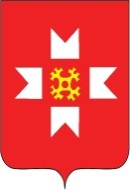 СОВЕТ ДЕПУТАТОВ МУНИЦИПАЛЬНОГО ОБРАЗОВАНИЯ«МУНИЦИПАЛЬНЫЙ ОКРУГ МОЖГИНСКИЙ РАЙОН УДМУРТСКОЙ РЕСПУБЛИКИ»первого созываРЕШЕНИЕОб утверждении   Регламента  Совета депутатов муниципального образования «Муниципальный округ Можгинский район Удмуртской Республики»          В соответствии со статьёй 35 Федерального закона от 06 октября 2003 года № 131-ФЗ «Об  общих принципах организации местного самоуправления в Российской Федерации»,   заслушав и обсудив   Регламент   Совета депутатов муниципального образования «Муниципальный округ Можгинский  район Удмуртской Республики»      СОВЕТ ДЕПУТАТОВ РЕШИЛ:            1. Утвердить  прилагаемый   Регламент   Совета депутатов муниципального образования «Муниципальный округ Можгинский  район Удмуртской Республики»               2. Признать  утратившим силу решение Совета депутатов муниципального образования «Муниципальный округ Можгинский  район Удмуртской Республики» от 23 сентября 2021 года № 1.1.           3. Опубликовать настоящее решение в информационно-телекоммуникационной сети «Интернет» на официальном сайте муниципального образования «Можгинский район» и в Собрании муниципальных  правовых актов муниципального образования «Муниципальный округ Можгинский район Удмуртской Республики».Председатель Совета депутатовмуниципального образования «Муниципальный округ Можгинский район Удмуртской Республики»                                                                                 Г. П. Королькова       г. Можга___ ноября  2021 года         № ____Приложение   к решению Совета депутатовмуниципального образования «Муниципальный округ Можгинский район Удмуртской Республики»   от ___ноября 2021 года №___РЕГЛАМЕНТСовета депутатов муниципального образования «Муниципальный округ Можгинский район Удмуртской Республики» Глава 1. Общие положения Статья 1. Правовые основы деятельности Совета депутатов муниципального образования «Муниципальный округ Можгинский район Удмуртской Республики»            1. Совет депутатов муниципального образования «Муниципальный округ Можгинский район Удмуртской Республики» (далее – Совет) осуществляет полномочия представительного органа муниципального образования в соответствии с Конституцией Российской Федерации, законодательством Российской Федерации, Конституцией Удмуртской Республики и законодательством Удмуртской Республики, Уставом муниципального образования «Муниципальный округ Можгинский район Удмуртской Республики» (далее – Уставом района).2. Порядок деятельности Совета   определяется федеральными законами, Конституцией Удмуртской Республики, законами Удмуртской Республики, Уставом района,     настоящим Регламентом Совета (далее – Регламентом).3. Деятельность Совета основывается на коллективном свободном обсуждении и решении вопросов, гласности, ответственности и подотчётности перед Советом создаваемых им органов, избираемых и назначаемых им должностных лиц, законности, широком привлечении граждан к решению вопросов местного значения, исследовании и учёте общественного мнения.4. Для совместной деятельности и выражения единой позиции по вопросам, рассматриваемым Советом, депутаты образуют депутатские фракции Совета (далее – депутатские фракции) и депутатские объединения Совета (далее – депутатские объединения) в порядке, установленном настоящим Регламентом.5. Гарантии беспрепятственного и эффективного осуществления прав и обязанностей депутата Совета (далее – депутат) устанавливаются Конституцией Удмуртской Республики, законами Удмуртской Республики, Уставом района, настоящим Регламентом.Статья 2. Формы работы, участники и правомочность заседаний Совета1. Основной формой работы Совета являются сессии, на которых решаются вопросы, отнесённые к полномочиям Совета. Сессия может состоять из одного или нескольких заседаний. 2. Сессии проводятся в рабочие дни.3. Перерыв объявляется, как правило, через каждые 90 минут работы продолжительностью 10 минут.4. Совет вправе принять решение об ином времени проведения заседаний.5. Сессии Совета проводятся не реже одного раза в 90 дней в соответствии с планом  нормотворческой работы.6. Заседание Совета правомочно, если на нём присутствует более 50 процентов от установленной Уставом численности депутатов Совета.7. Присутствующим на заседании Совета считается депутат, находящийся в зале заседаний и зарегистрированный в установленном настоящим Регламентом порядке. 8. Заседания Совета являются открытыми. По решению Совета, принятому большинством голосов от числа присутствующих на заседании депутатов, может быть проведено закрытое заседание Совета, на котором запрещается использование электронных средств приёма, передачи и накопления информации.9. На закрытом заседании Совета председательствующий обязан проинформировать депутатов и других присутствующих на заседании лиц о правилах проведения закрытого заседания и запрете распространения сведений, составляющих государственную, служебную или иную охраняемую законом тайну, и обеспечить условия, исключающие распространение информации, составляющей государственную, служебную или иную охраняемую законом тайну.10. Глава Удмуртской Республики, его полномочный представитель, члены Правительства Удмуртской Республики, члены Совета Федерации Федерального Собрания Российской Федерации, депутаты Государственной Думы Федерального Собрания Российской Федерации, Главный федеральный инспектор по Удмуртской Республике, Уполномоченный по правам человека в Удмуртской Республике, Председатель Государственного контрольного комитета Удмуртской Республики, депутаты Государственного Совета Удмуртской Республики, должностные лица Администрации Главы и Правительства Удмуртской Республики,  гражданские служащие Аппарата Государственного Совета Удмуртской Республики, Глава муниципального образования «Муниципальный округ Можгинский район Удмуртской Республики» (далее – Глава района), председатель Контрольно-счетного органа, представитель Можгинской межрайонной прокуратуры вправе присутствовать на любом открытом или закрытом заседании Совета, а также иные лица, приглашенные в установленном порядке.Статья 3. Порядок регистрации депутатов1. Перед каждым заседанием сессии по листу регистрации, в котором указаны фамилия, имя, отчество депутата, проводится регистрация депутатов. Информация по результатам регистрации депутатов передаётся председательствующему на заседании.2. Руководители депутатских фракций, депутатских объединений и председатели постоянных комиссий Совета обеспечивают явку депутатов – членов соответствующих депутатских фракций, депутатских объединений и постоянных комиссий.           Статья 4. Права и обязанности депутата при проведении сессий Совета                 депутатов1. Депутат на заседании сессии вправе:1) избирать и быть избранным в органы Совета депутатов, предлагать кандидатуры для избрания в органы Совета депутатов;2) избирать должностных лиц Совета депутатов, предлагать кандидатуры для избрания должностными лицами Совета депутатов, быть избранным должностным лицом Совета депутатов;3) высказывать мнение по персональному составу создаваемых или созданных Советом депутатов органов и кандидатурам лиц, избираемых на должности Советом депутатов;4) вносить предложения по повестке дня сессии и по порядку её работы;5) вносить предложения по проектам решений, рассматриваемым Советом депутатов;6) участвовать в обсуждении вопросов, внесенных на рассмотрение Совета депутатов, задавать вопросы докладчику (содокладчику), кандидату, в отношении которого Советом депутатов предлагается принять соответствующее решение, выступать до голосования по мотивам голосования;7) требовать постановки своих предложений на голосование, выступать с обоснованием своих предложений, давать справки;8) требовать проведения повторного голосования в случаях нарушения правил голосования;9) оглашать обращения, имеющие общественное значение;10) осуществлять иные права, предусмотренные настоящим Временным порядком.2. Депутат на заседании сессии обязан:1) соблюдать настоящий Временный порядок, повестку дня сессии и правомерные требования председательствующего на заседании сессии;2) выступать только с разрешения председательствующего на заседании сессии, в начале выступления называть фамилию, имя, отчество;3) регистрироваться и присутствовать на заседании сессии и участвовать в работе заседания сессии;4) лично осуществлять право на голосование.Статья 5. Порядок посещения заседаний Совета 1. Депутат обязан присутствовать на заседаниях Совета, он не вправе делегировать право голоса другому лицу.2. В случае невозможности присутствовать на заседании по уважительной причине депутат заблаговременно, но не позднее чем за один день до проведения заседания сессии   информирует Председателя Совета о своём отсутствии.3. На открытых заседаниях могут присутствовать приглашённые Председателем Совета представители государственных органов, органов местного самоуправления, общественных организаций, трудовых коллективов, средств массовой информации, а также иные лица. 4. Приглашённые не имеют права вмешиваться в работу сессии, обязаны воздерживаться от проявления одобрения или неодобрения, соблюдать порядок и подчиняться распоряжениям председательствующего.5. Для Председателя Совета в зале заседания Совета отводится специальное место для ведения заседания.6. Для Главы района в зале заседаний Совета отводится отдельное рабочее место.7. Для секретаря сессии и депутатов в зале заседаний Совета отводятся постоянные рабочие места. 8. Приглашённым отводятся специальные места в зале заседаний. Статья 6. Освещение заседаний Совета в средствах массовой информации,  социальных сетях, официальном Сайте  муниципального образованияЗаседания Совета, за исключением закрытых, освещаются в средствах массовой информации, на официальном сайте муниципального образования «Можгинский район» www. mozhga-rayon.ru. в информационно-телекоммуникационной  сети Интернет (далее – сеть Интернет), в социальных сетях             Статья 7. Особенности проведения заседаний Совета депутатов                       муниципального образования «Муниципальный округ               Можгинский район Удмуртской Республики»  в режиме видеоконференции            1. По решению Председателя Совета  заседания Совета депутатов могут быть проведены  в режиме видеоконференции. Заседания Совета депутатов в режиме видеоконференции могут быть только открытыми.            Лица, указанные в части 3 статьи 4 настоящего Регламента, вправе присутствовать и принимать участие в заседаниях Совета депутатов в режиме видеоконференции с правом совещательного голоса.         2. Доведение до сведения депутатов Совета депутатов решения   о проведении сессии   в режиме видеоконференции, а также приглашение лиц, принимающих участие в заседании сессии в режиме видеоконференции, осуществляется в соответствии с настоящим Регламентом.          Техническое сопровождение заседания Совета депутатов в режиме видеоконференции осуществляется специалистами Администрации района.          Регистрация депутатов, лиц, принимающих участие в заседании сессии в режиме видеоконференции,   осуществляется  с помощью технических средств проведения видеоконференции.       3. Подготовка повестки заседания Совета депутатов в режиме видеоконференции, осуществляется в порядке, установленном   настоящим Регламентом.            В проект повестки заседания Совета   в режиме видеоконференции  не могут быть включены вопросы, требующие проведения тайного голосования.          4. Рассмотрение вопросов, включенных в повестку заседания Совета депутатов  в режиме видеоконференции, и принятие по ним решений осуществляется  в порядке, установленным Регламентом.            Обеспечение реализации права депутатов Совета депутатов на голосование лично осуществляется счетной группой с помощью технических средств видеоконференции либо   путем опроса каждого депутата  с целью определения числа голосов «за», «против», «воздержался».       Результаты подсчета голосов оглашаются председательствующим на заседании Совета.     5. Подписание  решений Совета депутатов,  принятых на заседании в режиме  видеоконференции,  их   опубликование (обнародование)  осуществляется в соответствии  с  настоящим  Регламентом. Глава 2. Порядок избрания Председателя Совета, заместителя Председателя СоветаСтатья 8. Порядок избрания Председателя Совета1. Председатель Совета избирается из числа депутатов тайным голосованием на первой сессии вновь избранного Совета на срок его полномочий.2. Совет обязан принять решение об избрании Председателя Совета не позднее 30 дней после избрания в Совет не менее двух третей от установленной Уставом района  численности депутатов Совета. 3. В случае досрочного прекращения полномочий Председателя Совета или досрочного прекращения полномочий депутата Совета, являющегося Председателем Совета, Совет обязан принять решение об избрании Председателя Совета не позднее 60 дней после досрочного прекращения полномочий председателя Совета.4. Председатель Совета работает на профессиональной постоянной основе и подотчётен Совету.5. Кандидатов для избрания на должность Председателя Совета могут выдвигать депутаты Совета, депутатские фракции, постоянные комиссии.6. Кандидаты для избрания на должность Председателя Совета выступают на заседании Совета в алфавитном порядке с основными положениями программы предстоящей деятельности не более 15 минут. Время для ответов на вопросы предоставляется длительностью не более 30 минут. Для обсуждения кандидатур отводится время не более 30 минут, которое может быть продлено с согласия большинства присутствующих на заседании депутатов.7. Депутаты имеют право задавать вопросы кандидату, высказывать свое мнение по представленной им программе, агитировать «за» или «против» выдвинутой кандидатуры, выдвигать другие кандидатуры, в том числе и свою кандидатуру.8. Обсуждение кандидатур прекращается по решению Совета, принятому большинством голосов от числа присутствующих на заседании депутатов. Совет утверждает большинством голосов от числа присутствующих на заседании депутатов список кандидатур для избрания на должность Председателя Совета.9. Кандидат считается избранным на должность Председателя Совета, если в результате голосования он получил большинство голосов от установленной Уставом численности депутатов.10. В случае, если на должность Председателя Совета было выдвинуто более двух кандидатов и ни один из них не набрал требуемого для избрания числа голосов, проводится второй тур голосования по двум кандидатам, получившим наибольшее число голосов. 11. Если по результатам второго тура голосования ни один из двух кандидатов не набрал требуемого для избрания числа голосов депутатов, проводится повторное избрание с новым выдвижением кандидатов. Повторное избрание Председателя Совета проводятся в соответствии с положениями, установленными настоящей статьей.12. Решение об избрании Председателя Совета оформляется правовым актом - решением Совета.Статья 9. Полномочия Председателя Совета по руководству и организации работы Совета1. Полномочия Председателя Совета по руководству и организации работы  Совета установлены Уставом района.2. При подготовке и проведении сессий Совета:1) осуществляет руководство подготовкой к сессии Совета, вопросов, вносимых на рассмотрение;2) назначает головную комиссию, ответственную за подготовку проекта решения (положения), внесенного в Совет субъектом права правотворческой инициативы, к рассмотрению Советом;3) по заключению головной комиссии возвращает проект решения субъекту права правотворческой инициативы в случаях, установленных настоящим Регламентом;4) совместно с постоянными комиссиями организует проведение депутатских слушаний;5) предварительно обобщает предложения постоянных комиссий по вопросам повестки дня;6) организует по своей инициативе или по предложениям Совета, субъекта права правотворческой инициативы проведение согласительных процедур для преодоления возникших разногласий по проектам решений (положений)7) осуществляет иные полномочия в соответствии с Уставом  муниципального образования, настоящим Регламентом.3. По вопросам организации деятельности Совета Председатель издает постановления и распоряжения.Статья 10. Основания и порядок досрочного прекращения полномочий                    Председателя Совета депутатов1. Полномочия Председателя Совета депутатов прекращаются досрочно в случае:1) досрочного прекращения полномочий депутата Совета по основаниям, предусмотренным Уставом;2) отставки по собственному желанию;3) несоблюдения ограничений, запретов и обязательств, связанных с его деятельностью, установленных законодательством Российской Федерации;4) досрочного прекращения полномочий Совета;5) принятия решения Советом об освобождении от должности по инициативе группы депутатов Совета численностью не менее одной трети от установленной Уставом численности депутатов;6) смерти.2. Полномочия Председателя Совета прекращаются досрочно по основаниям, предусмотренным пунктами 3, 5, 6 части 1 настоящей статьи, с момента вступления в силу решения Совета о досрочном прекращении полномочий Председателя. Решение о досрочном прекращении полномочий Председателя Совета принимается открытым голосованием большинством голосов от установленной Уставом численности депутатов Совета.  При рассмотрении вопроса о досрочном прекращении полномочий Председателя Совета по основанию, предусмотренному пунктом 5 части 1 настоящей статьи, ему должно быть предоставлено слово для выступления. 3. Полномочия Председателя Совета прекращаются досрочно по основанию, предусмотренному пунктом 1 части 1 настоящей статьи, с момента досрочного прекращения его полномочий как депутата (с момента вступления в силу решения Совета о досрочном прекращении полномочий депутата).4. Полномочия Председателя Совета прекращаются досрочно по основанию, предусмотренному пунктом 2 части 1 настоящей статьи,  с момента поступления в Совет письменного заявления Председателя Совета об отставке по собственному желанию либо с даты указанной в заявлении. Заявление Председателя об отставке по собственному желанию доводится до сведения депутатов Совета. 5. Полномочия Председателя Совета прекращаются досрочно по основанию, предусмотренному пунктом 4 части 1 настоящей статьи с момента досрочного прекращений полномочий Совета.Статья 11. Заместитель Председателя Совета, порядок избрания заместителя                   Председателя Совета1. Председатель имеет заместителя Председателя Совета (далее – заместитель Председателя). Заместитель Председателя работает  на непостоянной основе и выполняет функции Председателя в случае его отсутствия или невозможности исполнения Председателем своих обязанностей. 2. Заместитель Председателя подотчетен Совету и Председателю Совета.3. Заместитель Председателя избирается по представлению Председателя Совета   открытым голосованием на срок полномочий Совета. 4. Выступление кандидата и обсуждение кандидатуры осуществляются в порядке, предусмотренном настоящим Регламентом для избрания Председателя Совета.5. Кандидат считается избранным на должность заместителя Председателя, если в результате голосования он получил большинство голосов от установленной Уставом численности депутатов. 6. Если кандидат на должность заместителя Председателя в результате голосования не получил требуемого для избрания числа голосов, Председатель Совета   проводит новое выдвижение кандидатуры с последующими обсуждением и голосованием.7. Решение об избрании заместителя Председателя оформляется правовым актом – решением Совета. Статья 12. Основания и порядок досрочного прекращения полномочий                   заместителя Председателя Полномочия заместителя Председателя прекращаются досрочно в случаях и в порядке, предусмотренных статьей 9 настоящего Регламента для досрочного прекращений полномочий Председателя. Глава 3. Президиум, постоянные комиссии, временные комиссии, рабочие группы и иные консультативно-совещательные органыСтатья 13. Порядок формирования Президиума Совета1. Для организации работы Совета и его органов, координации деятельности с иными органами местного самоуправления, государственными органами  Удмуртской Республики и их должностными лицами, а также для осуществления отдельных полномочий по вопросам организации деятельности Совета из числа депутатов формируется рабочий орган – Президиум Совета (далее – Президиум).2.  Президиум возглавляет Председатель Совета.3. Состав Президиума утверждается решением Совета. В состав Президиума входят:1) Председатель Совета;2) заместитель Председателя;3) председатели постоянных комиссий;4) руководители депутатских фракций.3.  Избрание депутатов в состав Президиума производится открытым голосованием большинством голосов от установленной Уставом численности депутатов после избрания Председателя Совета, заместителя Председателя, председателей постоянных комиссий, а также регистрации депутатских фракций.Статья 14. Полномочия и порядок работы Президиума Совета 1. Заседания Президиума созывает и ведёт Председатель Совета, а в случае его отсутствия – заместитель Председателя.2. Заседания созываются по мере необходимости и правомочны, если на них присутствует более половины от установленного числа членов Президиума. 3. Решение Президиума считается принятым, если за него проголосовало большинство от присутствующих на заседании членов Президиума.4. Президиум Совета:1) формирует проекты годового плана работы Совета;2) формирует проекты повестки дня очередной сессии Совета;3) рассматривает выполнение отдельных поручений, данных сессией;4) рассматривает ходатайства о   представлении к награждению государственными наградами;5) принимает решения по неотложным вопросам с последующим информированием Совета, за исключением вопросов, находящихся в исключительной компетенции сессии Совета;6) решает иные вопросы организации работы Совета.5. В заседаниях Президиума вправе участвовать с правом совещательного голоса:       1) депутаты Совета, не избранные в состав Президиума;2) Глава района, руководитель Аппарата Администрации района и руководители структурных подразделений Администрации района;3) представители государственных органов Удмуртской Республики; 6. По приглашению Председателя Совета в заседаниях Президиума могут участвовать иные должностные лица, представители общественных организаций, а также иные лица. 7. Заседания Президиума протоколируются. Протокол заседания Президиума подписывает Председатель Совета.  О вопросах, рассмотренных Президиумом, и принятых им решениях сообщается   на официальном сайте муниципального образования «Можгинский район» www. mozhga-rayon.ru.   в информационно-телекоммуникационной сети «Интернет»Статья 15. Постоянные комиссии Совета1. Для предварительного рассмотрения и подготовки вопросов, относящихся к полномочиям Совета депутатов, в том числе для организации и осуществления нормотворческой деятельности по вопросам, относящимся к компетенции Совета депутатов, из числа депутатов Совет депутатов образует постоянные комиссии Совета депутатов.2. Постоянные комиссии Совета депутатов образуются на срок полномочий Совета депутатов на первой сессии вновь избранного Совета депутатов после утверждения структуры Совета депутатов.В случае необходимости Совет депутатов в течение срока своих полномочий может образовывать новые постоянные комиссии Совета депутатов и упразднять или реорганизовывать (разделять, объединять, присоединять) существующие постоянные комиссии Совета депутатов.3. Предложения о перечне постоянных комиссий Совета депутатов вносятся депутатскими фракциями Совета депутатов, депутатами.4. Перечень постоянных комиссий Совета депутатов утверждается в составе структуры Совета депутатов.5. Численный и персональный состав постоянных комиссий Совета депутатов утверждается Советом депутатов.Совет депутатов вправе вносить изменения в численный и персональный состав постоянных комиссий Совета депутатов.6. Персональный состав постоянной комиссии Совета депутатов избирается Советом депутатов открытым голосованием   в целом по составу постоянной комиссии Совета депутатов.7. Депутат, за исключением депутата, предусмотренного настоящей частью, может быть членом только одной постоянной комиссии Совета депутатов.В состав постоянных комиссий Совета депутатов не может быть избран Председатель Совета депутатов.8. Все члены постоянной комиссии Совета депутатов имеют равные права и несут равные обязанности.9. Депутат, избранный в состав одной из постоянных комиссий Совета депутатов, может принимать участие в работе иных постоянных комиссий Совета депутатов с правом совещательного голоса.10. Постоянная комиссия Совета депутатов:1) проводит предварительное обсуждение по вопросам ведения постоянной комиссии  Совета депутатов проектов решений Совета депутатов, подготавливает по результатам рассмотрения заключения, отзывы, замечания и предложения;2) организует своевременную подготовку проектов решений Совета депутатов по нормотворческому регулированию по вопросам ведения постоянной комиссии Совета депутатов и (или) участвует совместно с иными постоянными комиссиями Совета депутатов в подготовке проектов правовых актов, иных документов, подлежащих рассмотрению Совета депутатов;3) организует и осуществляет по вопросам ведения постоянной комиссии Совета депутатов контроль за соблюдением и исполнением решений Совета депутатов.11. Постоянную комиссию Совета депутатов возглавляет председатель постоянной комиссии Совета депутатов.12. Председатель постоянной комиссии Совета депутатов избирается Советом депутатов из числа депутатов   открытым голосованием из числа членов постоянной комиссии по предложению депутатских фракций Совета депутатов, Председателя Совета депутатов, иных депутатов. 13. Председатель постоянной комиссии Совета депутатов осуществляет свои полномочия на неосвобождённой основе (без отрыва от основной деятельности).14. Председатель постоянной комиссии Совета депутатов:1) обеспечивает руководство и организует деятельность постоянной комиссии Совета депутатов, председательствует на заседаниях постоянной комиссии Совета депутатов; 2) от имени постоянной комиссии Совета депутатов выступает с докладами и содокладами на заседании Совета депутатов и его органов; 3) созывает заседания постоянной комиссии Совета депутатов и организует подготовку материалов к заседанию, определяет дату, время, место проведения и проект повестки дня заседания постоянной комиссии Совета депутатов; 4) подписывает решения, заключения, иные документы постоянной комиссии Совета депутатов. Статья 16.  Временные комиссии Совета1. Совет по вопросам своей компетенции вправе создавать временные комиссии Совета (далее – временная комиссия), работа которых ограничивается определённым сроком либо выполнением конкретной задачи.2. Временные комиссии образуются из числа депутатов в составе председателя и членов комиссии открытым голосованием большинством голосов от числа присутствующих на заседании депутатов. При этом учитываются предложения депутатских фракций, депутатских объединений о включении их представителя в состав временной комиссии. Временные комиссии могут привлекать к своей работе специалистов, не являющихся депутатами, с правом совещательного голоса.3. Депутат, не избранный в состав временной комиссии, может участвовать в её работе с правом совещательного голоса.4. Заседания временной комиссии являются открытыми. По решению временной комиссии может быть проведено закрытое заседание.5. Задачи, состав и порядок деятельности временных комиссий определяются в решении Совета об их создании.6. Временная комиссия подотчётна Совету и ответственна перед ним.7. По результатам деятельности временная комиссия представляет Совету доклад по существу вопроса, в связи с которым она была создана. Член временной комиссии, имеющий особое мнение, вправе приложить его к докладу. По результатам обсуждения доклада представителя временной комиссии принимается решение Совета.8. Временная комиссия прекращает свою деятельность после выполнения возложенных на неё задач или досрочно на основании решения Совета.Статья 17. Рабочие группы и иные консультативно-совещательные органы1. Для подготовки отдельных вопросов Председатель, заместитель Председателя, постоянные комиссии, депутатские фракции могут инициировать создание рабочих групп.2. В состав рабочей группы могут включаться депутаты, представители субъекта права нормотворческой инициативы,   представители Администрации, а также, по согласованию с руководителями, - представители государственных органов, иных органов местного самоуправления в Удмуртской Республике, ученые и специалисты.3. Решение о создании рабочей группы оформляется постановлением Председателя Совета.Статья 18. Молодежный парламент при Совете1. Совет вправе сформировать Молодежный парламент в порядке, предусмотренном законодательством Удмуртской Республики и муниципальными  правовыми актами.Глава 4. Депутатские фракции и иные депутатские объединенияСтатья 19.  Депутатские фракции и депутатские объединения 1. В Совете формируются и действуют депутатские фракции и депутатские объединения. 2. Депутатские фракции формируются из депутатов в порядке, предусмотренном статьёй 35.1 Федерального закона «Об общих принципах организации местного самоуправления в Российской Федерации».3. Депутатское объединение формируется по территориальному, профессиональному и иным признакам. В депутатские объединения вправе входить: депутаты, не входящие во фракции; депутаты, избранные по одномандатным избирательным округам и не входящие во фракции; депутаты, избранные в составе списка кандидатов политической партии (её регионального отделения или иного структурного подразделения) в случае прекращения деятельности этой политической партии в связи с её реорганизацией или ликвидацией.4. Численность депутатского объединения должна быть не менее пяти членов. Депутат Совета может входить только в одно депутатское объединение.5. Деятельность депутатского объединения осуществляется в соответствии с Положением о депутатском объединении, утверждённым решением Совета.Статья 20. Регистрация депутатских фракций, депутатских объединений 1. Депутатские фракции подлежат уведомительной регистрации в Совете на основании решения избирательной комиссии муниципального образования о результатах выборов депутатов представительного органа муниципального образования по муниципальному избирательному округу.2. Депутатские фракции регистрируются на первой сессии Совета. Для регистрации депутатская фракция письменно уведомляет председательствующего на заседании сессии и представляет секретарю заседания следующие документы:1) письменное уведомление руководителя депутатской фракции об  образовании фракции;2) протокол организационного собрания депутатской фракции, включающий решение о создании, списочном составе и официальном названии, о структуре фракции, об избрании руководителя;3) письменные заявления депутатов о вхождении в депутатскую фракцию.3. Секретарь заседания осуществляет проверку представленных документов и регистрирует фракцию.4. Организационные собрания фракций могут проводиться до первого заседания Совета соответствующими избирательными объединениями.5. Зарегистрированная в установленном порядке депутатская фракция включается в Реестр депутатских фракций. В Реестре указываются сведения об официальном названии депутатской фракции, фамилии, имена, отчества руководителя и членов депутатской фракции.6. Ведение Реестра депутатских фракций, контроль за изменениями в составе депутатских фракций, в том числе регистрация документов об изменениях в составе депутатских фракций, их органов осуществляет специалист, в ведении которого находятся вопросы организации работы Совета.7. Депутатские объединения подлежат уведомительной регистрации в Совете на основании решения группы депутатов объединиться по территориальному, профессиональному и иным признакам.8. О создании депутатского объединения письменно уведомляется председательствующий на заседании Совета, который информирует об этом депутатов.9. Депутатское объединение представляет секретарю сессии для регистрации следующие документы:1) письменное уведомление руководителя депутатского объединения об образовании депутатского объединения;2) протокол организационного собрания депутатского объединения, включающий решение о создании и целях образования, списочном составе и его официальном названии, об избрании руководителя и его заместителей;3) письменные заявления депутатов о вхождении в депутатское объединение.Статья 21. Порядок деятельности депутатских фракций, депутатских                     объединений1. Депутатская фракция, депутатское объединение имеют право:1) рассматривать проекты решений Совета, вносить к ним поправки;2) проводить обмен мнениями по вопросам, рассматриваемым Советом;3) выступать по вопросам повестки дня сессии;4) проводить консультации и иные согласительные мероприятия с другими фракциями;5) предлагать из числа депутатов, входящих во фракцию, депутатское объединение, кандидатуры для избрания на должности в Совете;6) вносить в установленном порядке на рассмотрение Совета вопросы и участвовать в их обсуждении;7) разрабатывать и вносить предложения по формированию плана работы Совета;8) осуществлять иные полномочия в соответствии с федеральным законодательством, законодательством Удмуртской Республики, настоящим Регламентом и иными муниципальными правовыми актами.2. Депутатская фракция, депутатское объединение информируют Председателя Совета депутатов по вопросам организации своей деятельности.  3. Организационно-техническое обеспечение деятельности депутатской фракции, депутатского  объединения осуществляется Аппаратом Администрации района.4. Деятельность депутатской фракции прекращается досрочно в случае прекращения деятельности политической партии в связи с её ликвидацией или реорганизацией – со дня внесения в Единый государственный реестр юридических лиц соответствующей записи.5. Деятельность депутатского объединения прекращается досрочно в случае принятия депутатским объединением решения о самороспуске – со дня принятия такого решения.6. Депутат вправе выйти из состава депутатского объединения по собственной инициативе. Депутат считается вышедшим из депутатского объединения в случае подачи им секретарю сессии письменного заявления:1) о выходе из депутатского объединения;2) о переходе в другое зарегистрированное депутатское объединение;3) о вхождении во вновь образуемое депутатское объединение.7. Депутат может быть выведен из состава депутатского объединения на основании решения об исключении его из депутатского объединения, принятого большинством голосов от числа членов депутатского объединения.8. Датой выхода депутата из депутатского объединения считается дата регистрации секретарём сессии заявления депутата или соответствующего решения депутатского объединения в Совете.9. Если численность депутатов, входящих в депутатское объединение, становится менее пяти человек, руководитель депутатского объединения уведомляет Председателя Совета депутатов о прекращении деятельности депутатского объединения. О прекращении деятельности депутатского объединения также принимается решение  Совета.  Глава 5. Глава муниципального образования «Муниципальный округ Можгинский район Удмуртской Республики» – высшее должностное лицо муниципального образования   Статья 22. Статус Главы муниципального образования   «Муниципальный                     округ Можгинский район Удмуртской Республики»1. В соответствие с Уставом муниципального образования   «Муниципальный округ Можгинский район Удмуртской Республики» (далее – Устав муниципального образования) Глава муниципального образования   «Муниципальный округ Можгинский район Удмуртской Республики»  (далее - Глава муниципального образования)  является высшим должностным лицом муниципального образования  и наделяется собственными полномочиями по решению вопросов местного значения.2. Глава муниципального образования избирается Советом депутатов из числа кандидатов, представленных конкурсной комиссией, по результатам конкурса, тайным голосованием большинством голосов от установленной Уставом муниципального образования численности депутатов Совета. Глава муниципального образования возглавляет Администрацию муниципального образования  «Муниципальный округ Можгинский район Удмуртской Республики» (далее – Администрация района)  и исполняет полномочия главы Администрации района.  3. Срок полномочий Главы муниципального образования 5 лет.4. Полномочия Главы муниципального образования начинаются со дня вступления  его в должность  и прекращаются в день  вступления в должность вновь избранного Главы муниципального образования, за исключением случаев досрочного прекращения полномочий Главы муниципального образования.5. Глава муниципального образования осуществляет свои полномочия на постоянной основе.6. Глава муниципального образования подконтролен и подотчетен населению и Совету депутатов.7. Глава муниципального образования представляет Совету  депутатов ежегодные отчёты о результатах деятельности Администрации района, в том числе о решении вопросов, поставленных Советом депутатов.Статья 23. Порядок принятия Советом  депутатов решения об объявлении                  конкурса по отбору кандидатур на должность Главы муниципального                  образования   «Муниципальный округ Можгинский район                               Удмуртской  Республики».1. Решение об объявлении конкурса принимается в следующих случаях с соблюдением сроков: 1)  не позднее, чем за 60 дней до окончания полномочий действующего Главы муниципального образования;2) досрочного прекращения полномочий Главы муниципального образования -  не позднее чем через 30 дней со дня досрочного прекращения его полномочий;3) в случае, если Глава муниципального образования, полномочия которого прекращены досрочно на основании решения Совета депутатов об удалении его в отставку, обжалует в судебном порядке указанное решение, - не ранее дня вступления решения суда в законную силу.4) не позднее чем через 30 дней со дня признания конкурса несостоявшимся;5) не позднее чем через 30 дней со дня непринятия Советом   депутатов решения об избрании Главы муниципального образования из числа кандидатов, представленных конкурсной комиссией по результатам конкурса. 2. Решение Совета депутатов об объявлении конкурса подлежит опубликованию (обнародованию) не менее чем за 20 дней до дня его проведения. В решении об объявлении конкурса указываются:1) требования, предъявляемые кандидату на замещение должности Главы муниципального образования;2) условия конкурса (порядок проведения конкурса и определения результатов конкурса, в том числе порядок уведомления участников конкурса об итогах конкурса);3) адрес места приема документов для участия в конкурсе, дата, время начала и окончания приема документов для участия в конкурсе;4) перечень документов, представляемых для участия в конкурсе, и требования к их оформлению;5) дата, время и место проведения конкурса с указанием времени начала работы   комиссии и подведения итогов конкурса;6) номера телефонов и адрес комиссии;          3. Не позднее одного рабочего дня, следующего за днем принятия решения об объявлении конкурса Совет депутатов  в письменной форме уведомляет Главу Удмуртской Республики и Государственный Совет Удмуртской Республики» об объявлении конкурса.      Статья 24. Порядок формирования  и полномочия конкурсной комиссии 1. Организация и проведение конкурса осуществляются конкурсной комиссией, формируемой в соответствии с Федеральным законом от 6 октября 2003 года № 131-ФЗ «Об общих принципах организации местного самоуправления в Российской Федерации» и Положением о порядке проведения конкурса по отбору кандидатур на должность Главы муниципального образования «Муниципальный округ Можгинский   район Удмуртской Республики», утвержденным решением Совета депутатов. 2.	При формировании конкурсной комиссии половина членов конкурсной комиссии (муниципальная часть) назначается Советом депутатов, а другая половина – Главой Удмуртской Республики.  3. Общее число членов конкурсной комиссии составляет 8 человек.  4. Конкурсная комиссия формируется на срок   проведения конкурса.Конкурсная комиссия    осуществляет свои полномочия со дня её формирования в правомочном составе до дня  вступления  в силу решения Совета депутатов об избрании Главы муниципального образования из числа кандидатов, представленных конкурсной комиссией  по результатам конкурса.  5. Конкурсная комиссия:1) осуществляет прием и регистрацию документов, представляемых для участия в конкурсе;2) осуществляет рассмотрение документов, представленных для участия в конкурсе;3) проверяет достоверность представленных кандидатами сведений и документов;4) обеспечивает соблюдение равных условий конкурса для каждого из кандидатов;5) осуществляет выработку единого и согласованного мнения по кандидатам;6) реализует конкурсные процедуры, предусмотренные  Положением о конкурсе;7) осуществляет выработку мнения по кандидатурам, участвующим в конкурсе;8) определяет результаты конкурса;9) представляет по результатам конкурса  в Совет депутатов   не менее двух кандидатов для рассмотрения и принятия решения об избрании Главы муниципального образования;10) обеспечивает реализацию иных мероприятий, связанных с подготовкой и проведением конкурса.6. Комиссия правомочна приступить к работе, если её состав сформирован не менее чем на три четверти от установленного пунктом 3  настоящей  статьи состава.Статья 25. Порядок избрания Главы муниципального образования                «Муниципальный округ Можгинский район Удмуртской Республики»             1. Глава муниципального образования избирается Советом из числа кандидатов, представленных конкурсной комиссией по результатам конкурса, тайным голосованием с использованием бюллетеней для голосования   большинством голосов   от установленной Уставом муниципального образования  численности депутатов.        2. Вопрос об избрании Главы  муниципального образования из числа кандидатов выносится на рассмотрение Совета в срок не позднее 10 календарных дней со дня поступления от конкурсной комиссии решения о результатах конкурса о представлении кандидатов на должность Главы муниципального образования.      3. Заседание Совета  проводится с участием кандидатов, отобранных конкурсной комиссией. Кандидаты извещаются Советом о дате, месте и времени заседания Совета.До начала процедуры голосования кандидат вправе снять свою кандидатуру с голосования. Неявка кандидата на заседание Совета депутатов, при отсутствии соответствующего заявления, свидетельствующего об уважительности причины неявки, влечёт снятие его кандидатуры с голосования. Снятие кандидатом своей кандидатуры с голосования не является препятствием для голосования по остальным кандидатурам, в том числе единственной.   4. Результаты конкурса и информация о кандидатах на заседании Совета представляются председательствующим   на заседании сессии, который оглашает биографические данные кандидатов, а также количество баллов, набранных каждым из участников конкурса, представленных конкурсной комиссией.         5. После представления кандидатам на должность Главы муниципального образования  предоставляется возможность для выступления. Кандидаты выступают на заседании Совета депутатов  с основными положениями программы (концепции) развития муниципального образования «Муниципальный округ Можгинский  район Удмуртской Республики» либо программой действий в качестве Главы муниципального образования. Время для выступления – не более 10 минут. Время обсуждения может быть продлено с согласия большинства присутствующих на заседании депутатов. 
       6. Кандидаты на должность Главы муниципального образования  выступают перед депутатами поочередно в зависимости от количества набранных баллов. При этом первым выступает кандидат, набравший наибольшее количество баллов. В случае равенства набранных баллов указанные кандидаты выступают в алфавитном порядке.        7. Депутаты имеют право задавать вопросы кандидату, высказывать своё мнение по представленной им программе (концепции), выступать в поддержку или против представленных кандидатов.      8 Обсуждение кандидатур прекращается по решению Совета депутатов, принятому большинством голосов от числа присутствующих на заседании депутатов.        9. Кандидат  считается избранным на должность Главы муниципального образования,  если в результате  голосования он получил большинство голосов от числа  избранных депутатов.        10. В случае, если по результатам конкурса на должность Главы муниципального образования конкурсной комиссией представлено более двух кандидатов и ни один из кандидатов не набрал требуемого для избрания числа голосов, проводится второй тур голосования по двум кандидатам, получившим наибольшее количество голосов. 
       11. Если по результатам второго тура голосования ни один из двух кандидатов не набрал требуемого для избрания числа голосов депутатов, Совет на этом же заседании принимает решение о выборах Главы муниципального образования  по результатам конкурса несостоявшимся и об объявлении повторного конкурса.        12. Решение об избрании Главы муниципального образования оформляется правовым актом решением Совета депутатов.         13. В течение пяти календарных дней со дня избрания Главой муниципального образования Глава муниципального образования обязан представить в Совет копию приказа (иного документа) об освобождении его от обязанностей, несовместимых со статусом Главы  муниципального образования либо копии документов, удостоверяющих подачу в установленный срок заявления об освобождении от указанных обязанностей. 
      14. Председатель Совета не позднее дня, следующего за днем избрания Главы муниципального образования,  обязан проинформировать об этом Главу Удмуртской Республики и Государственный Совет Удмуртской Республики.  Статья 26. Досрочное прекращение полномочий Главы муниципального   образования «Муниципальный округ Можгинский район Удмуртской Республики»1. В соответствие с Федеральным законом «Об общих принципах организации местного самоуправления в Российской Федерации» и Уставом муниципального образования полномочия Главы муниципального образования  прекращаются досрочно в случае:1) смерти;2) отставки по собственному желанию;3) удаления в отставку в соответствии со статьей 74.1 Федерального закона от 6 октября 2003 года № 131-ФЗ «Об общих принципах организации местного самоуправления в Российской Федерации»;4) отрешения его от должности Главой Удмуртской Республики в соответствии со   статьей 74  Федерального закона «Об общих принципах организации местного самоуправления в Российской Федерации»;5) признания судом недееспособным или ограниченно дееспособным;6) признания судом безвестно отсутствующим или объявления умершим;7) вступления в отношении его в законную силу обвинительного приговора суда;8) выезда за пределы Российской Федерации на постоянное место жительства;9) прекращения гражданства Российской Федерации либо   гражданства иностранного государства – участника международного договора Российской Федерации, в соответствии с которым иностранный гражданин имеет право быть избранным в органы местного самоуправления, наличия гражданства (подданства) иностранного государства либо   вида на жительство или иного документа, подтверждающего право на постоянное проживание  на территории иностранного государства гражданина  Российской Федерации либо иностранного гражданина, имеющего право на основании  международного договора Российской Федерации быть избранным в органы местного самоуправления, если иное не предусмотрено  международным договором РоссийскойФедерации;10) установленной в судебном порядке стойкой неспособности по состоянию здоровья осуществлять полномочия Главы муниципального образования;11) преобразования муниципального образования, осуществляемого в соответствии с частями 3.3 и 5.1 статьи 13 Федерального закона   «Об общих принципах организации местного самоуправления в Российской Федерации»;12) увеличения численности избирателей муниципального образования  более чем на 25 процентов, произошедшего вследствие изменения границ муниципального образования.13). утраты доверия Президента Российской Федерации в случае несоблюдения Главой муниципального образования, его супругой (супругом) и несовершеннолетними детьми запрета, установленного Федеральным законом «О запрете отдельным категориям лиц открывать и иметь счета (вклады), хранить наличные денежные средства и ценности в иностранных банках, расположенных за пределами территории Российской Федерации, владеть и (или) пользоваться иностранными финансовыми инструментами».          2. Полномочия Главы муниципального образования прекращаются досрочно по основаниям, предусмотренным пунктами 1, 8, 9 части 1 настоящей статьи, с момента вступления в силу решения Совета депутатов о досрочном прекращении полномочий Главы муниципального образования. Решение о досрочном прекращении полномочий Главы муниципального образования  принимается Советом  депутатов в соответствии с федеральным законом и Уставом  муниципального образования   в срок не позднее 30 дней со дня появления    основания для досрочного прекращения полномочий Главы муниципального образования   большинством голосов от     установленной Уставом муниципального образования  численности депутатов. 3. Полномочия Главы муниципального образования прекращаются досрочно по основанию, предусмотренному пунктом 2 части 1 настоящей статьи, с момента поступления в Совет депутатов письменного заявления Главы муниципального образования об отставке по собственному желанию. Заявление Главы района об отставке по собственному желанию доводится до сведения депутатов Совета на очередной сессии.         4. Полномочия Главы муниципального образования  прекращаются досрочно по основанию, предусмотренному пунктом 3 части 1 настоящей статьи, с момента вступления в законную силу решения Совета депутатов об удалении Главы муниципального образования в отставку, принимаемого  в порядке,  установленном статьей 74.1 Федерального закона  «Об общих принципах организации местного самоуправления в Российской Федерации»,  большинством голосов от установленной Уставом муниципального образования  численности депутатов.            5. Полномочия Главы муниципального образования прекращаются досрочно по основаниям, предусмотренным пунктами 4, 5, 6, 7, 10 части 1 настоящей статьи, с момента вступления в законную силу соответствующего решения (приговора) суда или Указа Главы Удмуртской Республики.6. Полномочия Главы муниципального образования прекращаются досрочно по основанию, предусмотренному пунктом 11 части 1 настоящей статьи, в порядке, предусмотренном  соответствующим  законом Удмуртской Республики.7. Полномочия Главы муниципального образования прекращаются досрочно по основанию, предусмотренному пунктом 12 части 1 настоящей статьи, с момента вступления в силу решения избирательной комиссии муниципального образования об установлении увеличения численности избирателей муниципального образования более, чем на 25 процентов, произошедшего вследствие изменения границ муниципального образования. Избирательная комиссия обязана рассмотреть вопрос об увеличении численности избирателей муниципального образования и принять соответствующее решение в течение 30 дней со дня вступления в силу закона Удмуртской Республики об изменении границ муниципального образования.8. Полномочия Главы муниципального образования прекращаются досрочно по основанию, предусмотренному пунктом 13 части 1 настоящей статьи, с момента вступления в силу соответствующего решения Президента Российской Федерации.Глава 6. Порядок подготовки, созыва и проведения первой сессииСтатья 27. Порядок проведения первой сессии Совета1. Совет созывается председателем Территориальной избирательной комиссии Можгинского района на первую в созыве сессию в установленный Уставом срок, который не может превышать 20 дней со дня избрания Совета.2. Первую в созыве сессию Совета открывает председатель Территориальной избирательной комиссии Можгинского района, который сообщает Совету фамилии избранных депутатов Совета согласно официально опубликованным избирательной комиссией   данным. Информация председателя избирательной комиссии принимается депутатами к сведению.3. Далее ведёт сессию до избрания  Председателя Совета старейший по возрасту депутат.   На рассмотрение депутатов председательствующий вносит предложения по повестке дня первой сессии.Статья 28. Избрание рабочих органов первой сессии1. Совет большинством голосов от числа присутствующих депутатов избирает рабочие органы первого заседания:1) секретаря сессии;2) счётную комиссию для проведения тайного голосования; 2. Рассматриваемые Советом вопросы оформляются решениями.3. Секретарь сессии:1) осуществляет проверку документов депутатских фракций, депутатских объединений;2) регистрирует депутатские фракции и депутатские объединения;3)  ведет протокол сессии 4. Счётная комиссия организует проведение тайного голосования и осуществляет подсчёт голосов депутатов по результатам тайного голосования. При проведении тайного голосования счётная комиссия избирает председателя и секретаря комиссии. Решение счётной комиссии принимается большинством голосов от числа членов счётной комиссии. Протоколы счётной комиссии подписываются ее председателем и членами комиссии.Статья 29. Вопросы, рассматриваемые на первой сессии1. На первой сессии в порядке, предусмотренном настоящим Регламентом, рассматриваются следующие вопросы:1) информация о результатах выборов депутатов Совета;2) регистрация депутатских фракций и депутатских объединений;3) избрание Председателя Совета;4 избрание заместителя Председателя Совета;5) утверждение структуры Совета депутатов;;6) утверждение состава постоянных комиссий;7) утверждение председателей постоянных комиссий;8) утверждение состава  Президиума Совета;9)  иные вопросы.Глава 7. Порядок созыва, организации и проведения сессий СоветаСтатья 30. Созыв сессий Совета1. На очередные сессии Совет созывается Председателем, а в его отсутствие – заместителем Председателя не реже одного раза в 90 дней с учетом плана нормотворческой работы.2. Решение о созыве сессии оформляется Постановлением Председателя Совета. Проект повестки сессии утверждается Президиумом не позднее, чем за семь дней до её проведения.3. Постановление   о созыве очередной сессии и проект повестки сессии размещаются на официальном сайте района  не позднее, чем за семь, а внеочередной – не позднее, чем за три дня до её открытия.4. Депутатам направляются проект повестки сессии, проекты решений, другие документы и материалы по вопросам повестки сессии в электронном или бумажном виде не позднее, чем за пять дней до её проведения, а также они информируются о времени и месте проведения сессии. Статья 31. Внеочередная сессия Совета 1. Внеочередная сессия Совета созывается Председателем Совета   по инициативе Председателя Совета, Главы муниципального образования или по инициативе не менее одной трети от установленной Уставом численности депутатов.2. Предложение с обоснованием необходимости созыва внеочередной сессии и проектами вносимых вопросов представляется инициаторами Председателю в письменном виде.3. Председатель   созывает Совет на внеочередную сессию в срок не позднее пяти дней со дня поступления предложения о созыве.4. Депутатам направляются проекты решений, другие документы и материалы по вопросам повестки внеочередной сессии, подготовленные инициатором созыва сессии, в электронном или бумажном виде не позднее, чем за три дня до её проведения. Статья 32. Открытие сессии1. Сессия открывается и закрывается на заседаниях Совета, при этом исполняется Государственный гимн Удмуртской Республики.2. Заседания Совета открывает и ведёт Председатель Совета или заместитель Председателя, а в случае их отсутствия - председатель одной из постоянных комиссий по решению Совета .Статья 33. Председательствующий на заседаниях Совета1. Председательствующим  на заседании является Председатель Совета депутатов.  В случае его отсутствия  на сессии  председательствующим является заместитель Председателя Совета депутатов.2. Председательствующий на заседании Совета:1) открывает и закрывает заседание;2) ведёт заседание Совета;3) в начале каждого заседания сообщает информацию о числе зарегистрированных депутатов, о составе приглашённых, о порядке работы заседания, предупреждает присутствующих о необходимости отключения звуковых сигналов мобильных средств связи;4) предоставляет слово для докладов, содокладов и выступлений в порядке поступления заявок, в случае нарушения выступающим норм настоящего Регламента вправе предупредить или лишить его слова;5) ставит на голосование проекты решений, предложения и поправки депутатов по рассматриваемым на сессии вопросам, объявляет результаты голосования;6) предоставляет слово или оглашает по требованию депутатов их запросы, вопросы, справки, заявления и предложения;7) подписывает протоколы заседаний;8) обеспечивает соблюдение настоящего Регламента;9) обеспечивает порядок в зале заседания и принимает меры для удаления из зала нарушителей порядка;10) осуществляет иные полномочия, установленные настоящим Регламентом.2. Во время заседания председательствующий не вправе комментировать выступления депутатов. Если председательствующий сочтёт необходимым принять участие в обсуждении какого-либо вопроса, он передает функции председательствующего на время своего выступления одному из депутатов. Участвуя в открытом голосовании, председательствующий голосует последним.3. Председательствующий способствует духу сотрудничества, сближению позиций сторон по рассматриваемым вопросам, достижению взаимосогласованных решений. В целях преодоления разногласий и разрешения других вопросов, возникающих в ходе работы сессии, организует проведение консультаций с депутатскими фракциями, депутатскими объединениями.4. Председательствующий обязан соблюдать Регламент и требовать его соблюдения депутатами и другими лицами, участвующими в работе сессии.5. Председательствующий на сессии вправе: 1) предоставить выступающему на заседании сессии дополнительное время для выступления продолжительностью не более 5 минут;2) в целях преодоления разногласий и разрешения других вопросов, возникающих в ходе работы заседания сессии, организовать проведение консультаций с депутатами;3) поставить перед Советом депутатов вопрос о лишении слова депутата в случае его предупреждения о недопустимости нарушения настоящего Регламента и при повторном нарушении таким депутатом настоящего Регламента;4) поставить перед Советом депутатов вопрос о лишении слова депутата в случае его выступления, не соответствующего теме рассматриваемого на заседании сессии вопроса, и наличия у такого депутата предупреждения за выступление, не соответствующее теме рассматриваемого на заседании сессии вопроса;5) без предупреждения лишить слова депутата, иное лицо, выступающее на заседании сессии, допустившее оскорбительные выражения в адрес председательствующего на заседании сессии, иных депутатов, приглашенных, иных лиц, принимающих участие в заседании сессии, призывы к незаконным действиям, а также без предупреждения лишить слова иное лицо, выступающее на заседании сессии, в случае его выступления, не соответствующего теме рассматриваемого на заседании сессии вопроса, и (или) нарушения указанным лицом настоящего Регламента;6) поставить перед Советом депутатов вопрос об удалении из зала заседаний Совета депутатов приглашенных и представителей средств массовой информации, нарушающих настоящий Регламент;7) осуществлять иные права, предусмотренные настоящим Регламентом.Статья 34. Формирование рабочих органов на заседании Совета1. Совет большинством голосов от числа присутствующих депутатов избирает рабочие органы:1) секретаря сессии; 2) счётную комиссию для проведения тайного голосования (при необходимости проведения тайного голосования).2. Решение Совета об избрании рабочих органов вносится в протокол.3. Секретарь ведёт протокол заседания сессии, регистрирует депутатские запросы в ходе заседания, вопросы, справки, сообщения, заявления, предложения и другие материалы, поступающие от депутатов.4. Счётная комиссия избирается для проведения тайного (бюллетенями) голосования. В счётную комиссию не могут входить депутаты, по кандидатурам которых проводится голосование. При проведении тайного голосования счётная комиссия избирает председателя и секретаря комиссии. Решение счётной комиссии принимается большинством голосов от числа членов счётной комиссии. Протоколы счётной комиссии подписываются её председателем и секретарём.Статья 35. Требования к протоколу заседания Совета1. На заседаниях Совета секретарём ведётся протокол заседания, в котором указывается:1) дата, место проведения заседания Совета;2) номер сессии Совета;3) фамилия, имя, отчество и должность председательствующего на заседании;4) установленная численность депутатов;5) число зарегистрировавшихся на сессии депутатов;6) сведения об отсутствующих на заседании Совета депутатах с указанием фамилии, имени, отчества,   и причины отсутствия;7) список лиц, приглашённых на заседание Совета, с указанием должности и места работы;8) проект повестки, результаты голосования по проекту повестки, утвержденная повестка;9) сведения по каждому вопросу повестки дня по следующей форме:а) слушали (вопрос, докладчик, содокладчик);б) выступили (фамилия и инициалы, депутатская фракция, депутатское объединение);в) внесли предложения;г) результаты голосования по поступившим предложениям и по вопросу в целом, принятые решения.2. Протоколы заседаний Совета визируются секретарём заседания и подписываются председательствующим на сессии Совета.Глава 8. Повестка дня сессии и порядок выступлений на сессияхСтатья 36. Порядок формирования проекта повестки дня сессии 1. Проект повестки дня сессии формируется в соответствии с планом нормотворческой работы, а также в соответствии с предложениями Председателя Совета, Главы муниципального образования, постоянных комиссий, депутатских фракций, депутатских объединений, депутатов.2. Для включения вопросов в проект повестки дня сессии рассматриваются предложения субъектов права правотворческой инициативы, при этом учитываются содержание, качество, актуальность представленных документов, а также соблюдение норм настоящего Регламента по срокам их представления.3. Председатель Совета  (или Президиум) формирует проект повестки дня сессии и вносит его на утверждение Советом.4. Проект повестки дня сессии должен содержать наименование рассматриваемых вопросов5. Проект повестки дня сессии и материалы к нему направляются депутатам не позднее, чем за пять дней до дня открытия сессии в электронном виде.  Статья 37. Порядок утверждения повестки дня сессии 1.  Проект повестки дня сессии вносится председательствующим на сессии для его принятия.2. Предложения депутатов по включению дополнительных вопросов в проект повестки дня сессии рассматриваются отдельно по каждому вопросу.3. По дополнительным вопросам, предлагаемым депутатами для внесения в проект повестки дня сессии, принимается одно из решений:1) о включении вопроса в проект повестки дня сессии;2) об отклонении предложения о включении вопроса в проект повестки дня сессии.4. Решения о включении или об отклонении  вопросов в проект повестки дня сессии принимаются большинством голосов от числа присутствующих на заседании депутатов.5. После принятия решений по всем поступившим предложениям повестка дня сессии утверждается большинством голосов от числа присутствующих на заседании депутатов в целом.6. Совет вправе внести изменения в повестку дня сессии и в порядок рассмотрения вопросов по решению, принимаемому большинством голосов от числа присутствующих на сессии депутатов.7. Инициатор внесённого в повестку сессии вопроса в ходе обсуждения вправе отозвать его до принятия проекта решения по данному вопросу. В этом случае вопрос снимается с рассмотрения без дополнительного голосования.8. Вопросы, не включённые в повестку дня сессии, не обсуждаются.9. Если сессия состоит из нескольких заседаний, перед очередным днём заседания Совета депутатам раздаётся порядок работы дня заседания Совета в рамках ранее утверждённой повестки дня сессии.Статья 38. Последовательность рассмотрения вопросов, включённых в                    повестку дня сессии 1. Совет рассматривает вопросы повестки дня сессии по порядку их следования. Во внеочередном порядке вопросы повестки дня сессии могут рассматриваться только по решению Совета, принятому большинством голосов от числа присутствующих депутатов.2. Доклады (отчеты) Главы муниципального образования, Председателя Совета рассматриваются в первоочередном порядке.3. Вопросы повестки дня, не рассмотренные на текущем заседании, переносятся на следующее очередное заседание и рассматриваются в первоочередном порядке, если иное решение не принято Советом.Статья 39. Порядок обсуждения вопросов повестки дня сессии Вопросы повестки дня сессии рассматриваются Советом в следующем порядке:1) доклад (выступление кандидата на выборную должность);2) вопросы докладчику;3) в случае необходимости – содоклад постоянной комиссии, являющейся головной по рассматриваемому вопросу;4) вопросы содокладчику;5) выступления в прениях;6) принятие соответствующего решения.Статья 40. Порядок выступлений на заседаниях Совета1. Депутат выступает на заседании Совета после предоставления ему слова председательствующим.  2. Заявки для выступления, вопросы, предложения могут подаваться  в ходе заседания в письменной форме  председательствующему на  сессии, а также устно поднятием руки.3. Время для доклада, содоклада устанавливается председательствующим на заседании Совета по согласованию с докладчиками и содокладчиками. Как правило, для доклада отводится не более 30 минут, для содоклада – не более 20 минут. 4. Для выступления в прениях предоставляется в первый раз не более 10 минут, при повторном выступлении – не более 5 минут.5. Председатель Совета, Глава муниципального образования имеют право выступить в любое время в ходе заседания Совета.6. Председательствующий предоставляет депутатам слово для выступления в прениях в порядке поступления заявок и предупреждает выступающего при несоблюдении времени выступления. 7. Председательствующий предупреждает выступающего за 1 минуту до окончания выступления.8. Если выступающий превысил отведённое для выступления время или выступает не по обсуждаемому вопросу, председательствующий после одного предупреждения лишает его слова.9. В случае необходимости с согласия большинства присутствующих на заседании депутатов председательствующий может установить общую продолжительность обсуждения вопроса, продлить время для выступления. Один и тот же депутат может задать выступающему не более трёх вопросов.10. Депутат может выступить по одному и тому же вопросу не более двух раз.11. По итогам каждого обсуждаемого вопроса председательствующий обобщает выступления депутатов и вносит предложение о прекращении прений.12. Если от постоянной комиссии или депутатской фракции, депутатского объединения в письменной или устной форме заявлено требование на выступление по обсуждаемому вопросу их представителя, то в этом случае прения могут быть прекращены только после выступления указанных лиц.13. Время для заявлений, сообщений, справок по обсуждаемому вопросу предоставляется не более 3 минут, если иное не предусмотрено настоящим Регламентом.14. Справки, заявления, сообщения по обсуждаемому вопросу, представленные в письменном виде, зачитываются председательствующим.15. Слово по порядку ведения заседания и другим процедурным вопросам депутату должно быть предоставлено председательствующим вне очереди, но не более двух раз по одному и тому же вопросу.16. Председательствующим может быть предоставлено слово приглашённым на заседание Совета для выступления, справки или разъяснения с согласия присутствующих на заседании депутатов.17. Выступающий на заседании не должен использовать в своей речи грубые и некорректные выражения, призывать к незаконным и насильственным действиям. В случае нарушения вышеуказанных требований председательствующий вправе сделать предупреждение о недопустимости таких высказываний и призывов. После второго предупреждения выступающий лишается слова. Указанным лицам слово для повторного выступления по обсуждаемому вопросу не предоставляется.18. По решению большинства от числа присутствующих депутатов выступающие с нарушением норм настоящего Регламента могут быть лишены слова на весь период заседания сессии.19. В конце заседания сессии отводится не более 15 минут для выступлений депутатов с краткими, не более 3 минут, заявлениями и сообщениями. Прения по этим заявлениям и сообщениям не открываются.Глава 9. Порядок голосования и принятия решенийСтатья 41. Способы голосования1. Решения Совета принимаются открытым или тайным голосованием депутатов. Открытое голосование по решению, принятому большинством голосов от числа депутатов, присутствующих на заседании, может быть поимённым.2. Каждый депутат голосует лично. Передача права голоса не допускается. Депутат, не участвующий в голосовании, не вправе голосовать по истечении времени, отведённого для голосования.3. При голосовании по каждому вопросу депутат имеет один голос и подаёт его за принятие решения или против него, либо воздерживается от принятия решения.4.  Открытое голосование в Совете проводится поднятием руки.5. Поимённое голосование – голосование, которое проводится председательствующим методом опроса депутатов по списку депутатов с указанием в списке результатов голосования каждого депутата: «за», «против», «воздержался».6. Тайное голосование проводится с помощью бюллетеней для голосования, форма которого утверждается Советом.7. В необходимых случаях большинством от числа присутствующих на заседании депутатов принимается решение о способе проведения голосования.Статья 42. Виды голосования1. Открытое, в том числе поимённое, голосование, может быть количественным и рейтинговым.2. Количественное голосование представляет собой выбор варианта ответа: «за», «против» или «воздержался». Подсчёт голосов и предъявление результатов голосования в абсолютном выражении производятся по каждому голосованию.3. Рейтинговое голосование представляет собой ряд последовательных количественных голосований по каждому из вопросов, в которых может принять участие каждый депутат. При этом предъявление результатов голосования в абсолютном выражении по каждому голосованию производится только по окончании голосования по всем вопросам. Если по итогам рейтингового голосования несколько вопросов набрали достаточное для их принятия число голосов, то принятым считается решение по вопросу, набравшему наибольшее число голосов. Если по итогам рейтингового голосования ни один из вопросов не набрал достаточного для принятия числа голосов, то на повторное голосование ставится вопрос, набравший наибольшее число голосов. Решение по нему считается принятым, если при голосовании он набрал достаточное для принятия число голосов.4. Альтернативное голосование представляет собой голосование только за один из вариантов вопроса, поставленного на голосование. Подсчет голосов и предъявление результатов голосования в абсолютном выражении производятся одновременно по всем вариантам вопроса, поставленного на голосование.Статья 43. Открытое голосование, поимённое голосование1. Перед началом открытого голосования председательствующий сообщает о количестве предложений, которые ставятся на голосование, уточняет их формулировки и последовательность, в которой они ставятся на голосование, напоминает, каким большинством голосов может быть принято решение.2. Затем председательствующий ставит на голосование соответствующее предложение в последовательности «за», «против», «воздержался».3. Подсчитывает голоса избранная депутатами группа счётчиков, по окончании подсчёта голосов председательствующий объявляет результаты голосования и сообщает о результате принятия решения.4. Если при определении результатов голосования будут выявлены процедурные ошибки, допущенные при голосовании, то по решению большинства от числа присутствующих депутатов проводится повторное голосование.5. По решению не менее одной трети от установленной Уставом численности депутатов на сессии может быть проведено поимённое голосование. 6. Результаты поимённого голосования сводятся в общий список, который прилагается к протоколу заседания. По решению Совета, принимаемому большинством голосов от числа присутствующих депутатов, результаты поимённого голосования могут быть опубликованы.Статья 44. Тайное голосование1. В случаях, предусмотренных действующим законодательством, Уставом, настоящим Регламентом, или по решению Совета, принятому не менее одной третей от установленной Уставом численности депутатов, проводится тайное голосование.2. Для проведения тайного голосования и определения его результатов Совет избирает из числа депутатов, как правило, поочерёдно, открытым голосованием большинством голосов от числа депутатов, присутствующих на заседании, счётную комиссию, порядок работы которой определён частью 5 статьи 32  настоящего Регламента.3. В счетную комиссию не могут входить депутаты, чьи кандидатуры выдвинуты в состав избираемых органов или на должности либо предложены для согласования.4. Счетная комиссия избирает из своего состава председателя и секретаря комиссии. Решения счетной комиссии принимаются большинством голосов членов комиссии.5. Бюллетени для тайного голосования изготавливаются под контролем счётной комиссии по предложенной ею форме и содержат необходимую для голосования информацию. Бюллетени должны быть подписаны членами счётной комиссии.6. В бюллетене для тайного голосования по единственной кандидатуре должны стоять слова «за» или «против». Голосование проводится путём нанесения депутатом в бюллетень любого знака напротив соответствующего варианта голосования «за» или «против». 7. Время и место голосования, порядок его проведения устанавливаются Советом по предложениям счётной комиссии и объявляются председателем счётной комиссии.8. Бюллетени для тайного голосования выдаются депутатам членом счётной комиссии в соответствии со списком депутатов, предварительно подписанным председателем счётной комиссии. При получении бюллетеня депутат расписывается напротив своей фамилии в указанном списке.9. Невостребованные у счётной комиссии бюллетени после завершения их выдачи погашаются председателем счётной комиссии в присутствии её членов, о чём производится запись в протоколе счётной комиссии. Гашение осуществляется путём отрезания у бюллетеня левого верхнего угла и написанием слова «Погашено».10. Если депутат считает, что при заполнении бюллетеня допустил ошибку, он вправе обратиться к председателю счётной комиссии с просьбой выдать ему новый бюллетень взамен испорченного. Председатель счётной комиссии выдаёт депутату новый бюллетень, делая при этом соответствующую отметку в списке депутатов против фамилии данного депутата. Испорченный бюллетень погашается, о чём производится запись в протоколе. Гашение осуществляется посредством нанесения на лицевой стороне бюллетеня надписи «Испорчен» и отрезания у бюллетеня левого верхнего угла.11. Бюллетень для тайного голосования опускается в специальный ящик для голосования, опечатанный счётной комиссией в присутствии депутатов. Счётная комиссия обязана создать условия обеспечения тайны волеизъявления депутата.12. Депутаты, не получившие бюллетени для тайного голосования или не опустившие их в ящик для голосования, считаются не принявшими участие в голосовании.13. Недействительными при подсчёте голосов депутатов считаются:1) бюллетени неустановленной (неутверждённой) формы;2) бюллетени, по которым невозможно определить волеизъявление депутата.14. Продолжительность тайного голосования с использованием бюллетеней составляет 20 минут с момента начала голосования, если иное не установлено Советом.15. О результатах тайного голосования счётная комиссия составляет протокол, который подписывается всеми членами счётной комиссии.16. В протоколе счётной комиссии в обязательном порядке указываются следующие данные:1) число депутатов, зарегистрированных на заседании сессии;2) число депутатов, получивших бюллетени для тайного голосования;3) число бюллетеней, оказавшихся в ящике для голосования после его вскрытия;4) число депутатов, проголосовавших за тот или иной вариант решения или кандидатуру;5) число депутатов, проголосовавших против того или иного варианта решения или кандидатуры;6) число недействительных бюллетеней;7) число депутатов, не принявших участие в голосовании (разница между числом зарегистрированных депутатов и числом бюллетеней, оказавшихся в ящике для голосования после его вскрытия);8) число погашенных бюллетеней, в том числе испорченных.17. Председатель счётной комиссии оглашает протокол счётной комиссии о результатах тайного голосования.18. Доклад счётной комиссии о результатах тайного голосования Совет принимает к сведению. На основании принятого к сведению доклада председательствующий объявляет о принятии или отклонении решения, а при избрании, назначении или согласовании называет кандидатуры, избранные в состав органов Совета или назначенные на должность либо согласованные для заключения трудового договора.19. По результатам тайного голосования Совет принимает решение.Статья 45. Проведение повторного голосования1. При выявлении ошибки или нарушений в порядке и процедуре голосования Совет может принять решение о проведении повторного голосования.2. Решение о проведении повторного голосования принимается большинством голосов от числа присутствующих на заседании депутатов.Статья 46. Принятие решений Совета 1. Совет по вопросам, отнесённым к его компетенции федеральными законами, законами Удмуртской Республики, Уставом района, принимает решения, устанавливающие правила, обязательные для исполнения на территории муниципального района, решения о досрочном прекращении полномочий Главы муниципального образования, а также решения по вопросам организации деятельности Совета и по иным вопросам, отнесённым к его компетенции федеральными законами, законами Удмуртской Республики, Уставом района.2. Решения, принимаемые Советом оформляются в виде муниципального правового акта – решения Совета.3. В настоящем Регламенте при определении результатов голосования и принятии решений Совета применяются следующие понятия:1) установленная Уставом района  численность депутатов (количество депутатов);2) число присутствующих на заседании депутатов – число зарегистрировавшихся депутатов.Статья 47. Решения, принимаемые двумя третями от установленной                   численности депутатовСовет двумя третями голосов от установленной Уставом муниципального образования  численности депутатов принимает:1) Устав муниципального образования;2) решение о внесении изменений в Устав муниципального образования;3) решение об удалении Главы муниципального образования в отставку в соответствии со статьёй 74.1 Федерального закона «Об общих принципах организации местного самоуправления в Российской Федерации»;4) решение о самороспуске Совета депутатов;5) решения по иным вопросам, предусмотренным законодательством Российской Федерации, законодательством Удмуртской Республики, Уставом муниципального образования.Статья 48. Решения, принимаемые большинством от установленной                    численности депутатовСовет депутатов  большинством от установленной Уставом  муниципального образования численности депутатов принимает:1) решение об избрании Председателя Совета;2) решение об избрании Главы муниципального образования;3) решение о досрочном прекращении полномочий Председателя Совета;4) решение об избрании заместителя Председателя Совета;5) решение о досрочном прекращении полномочий заместителя Председателя Совета;6) решение об избрании депутатов в состав Президиума; 7) решения по иным вопросам, предусмотренным законодательством Российской Федерации, законодательством Удмуртской Республики, Уставом муниципального образования, настоящим Регламентом.Статья 49. Решения, принимаемые большинством голосов от числа                    присутствующих на заседании депутатов 1. В соответствии с настоящим Регламентом решения, принимаемые Советом большинством голосов от числа присутствующих на заседании депутатов, относятся к процедурным вопросам, не требующим оформления в виде правового акта. 2. К процедурным относятся вопросы: 1) об утверждении повестки дня сессии;2) о включении вопросов в проект повестки дня сессии и внесении в неё изменений;3) об избрании счётной комиссии для проведения тайного голосования;4) об избрании секретаря сессии;5) об избрании группы счётчиков для определения открытого голосования;6) о перерыве в заседании или переносе заседания;7) о передаче вопроса на рассмотрение соответствующей комиссии;8) об изменении очерёдности выступлений;9) о способе голосования;10) о проведении повторного голосования при выявлении ошибок или иных нарушений процедуры голосования;11) о запрещении теле- или радиотрансляции отдельных фрагментов или заседания в целом;12) о предоставлении слова для выступления, справки или разъяснения лицам, приглашённым на заседание Совета;13) о переносе или прекращении прений по обсуждаемому вопросу;14) об установлении председательствующим общей продолжительности обсуждения вопроса, продлении времени для выступления, ответов на вопросы, предоставлении слова по устным заявлениям;15) о лишении депутата слова на весь период сессии;16) о закрытом заседании Совета;17) о поимённом голосовании, об опубликовании результатов поимённого голосования;18) об обсуждении и прекращении обсуждения кандидатур на должность Председателя, Главы муниципального образования, заместителя Председателя, иных избираемых, утверждаемых или согласуемых должностных лиц;19) иные вопросы, предусмотренные настоящим Регламентом.Глава10. Порядок внесения проектов решений и их рассмотренияСтатья 50. Реализация права правотворческой инициативы1. Реализация права правотворческой инициативы принадлежит:1)   Председателю Совета;2) постоянным комиссиям Совета;3) депутатским фракциям, депутатским объединениям;4) Главе муниципального образования, его заместителям, руководителям  структурных подразделений, руководителю контрольно-счетного органа;5) органам территориального общественного самоуправления;6) инициативным группам граждан в порядке, предусмотренном Уставом муниципального образования;2. Проекты решений Совета, исходящие от государственных органов  Удмуртской Республики и общественных организаций, иных субъектов, не обладающих правом правотворческой инициативы, или отдельных граждан, могут быть внесены в Совет через субъекты права правотворческой инициативы.Статья 51. Формы осуществления права правотворческой инициативы1. Право правотворческой инициативы осуществляется в форме внесения в Совет депутатов в порядке, установленном настоящим Регламентом:1) проекта Устава муниципального образования;2) проектов решений Совета депутатов о внесении изменений в Устав муниципального образования;3) проектов решений Совета депутатов, устанавливающих правила, обязательные для исполнения на территории муниципального района;4) проектов решений о внесении изменений в действующие решения Совета депутатов, устанавливающие правила, обязательные для исполнения на территории муниципального района, либо о признании ранее принятых решений утратившими силу, либо о приостановлении их действия;5) поправок к проектам решений;6) проектов решений о внесении законодательной инициативы в Государственный Совет Удмуртской Республики в порядке, установленном Регламентом Государственного Совета Удмуртской Республики.2. Глава муниципального образования в порядке, предусмотренном Уставом муниципального образования, представляет на утверждение Совета:1) проект бюджета муниципального образования;2) проекты решений о внесении изменений в бюджет муниципального образования;3) проекты планов и программ социально-экономического развития муниципального образования, а также отчёты об их исполнении;4) ежегодный отчёт о результатах своей деятельности и деятельности Администрации района;5) проекты решений о структуре Администрации муниципального образования, положения о структурных подразделениях;6) проекты решений Совета депутатов об установлении, изменении и отмене местных налогов и сборов;7) проекты решений районного Совета депутатов о регулировании тарифов на подключение к системе коммунальной инфраструктуры, тарифов организаций коммунального комплекса на подключение, надбавок к тарифам на товары и услуги организаций коммунального комплекса, надбавок к ценам (тарифам) для потребителей (за исключением тарифов и надбавок в сфере электроснабжения);8) проектов решений Совета о порядке принятия решений об установлении тарифов на услуги, предоставляемые муниципальными предприятиями и учреждениями.Статья 52. Порядок внесения проектов решений Совета, являющихся                  муниципальными   правовыми актами1. Решения Совета, устанавливающие правила, обязательные для исполнения на территории муниципального района (устанавливающие правовые нормы (правила поведения), обязательные для неопределённого круга лиц, рассчитанные на неоднократное применение и действующие независимо от того, возникли или прекратились конкретные правоотношения, предусмотренные решением  Совета депутатов) являются муниципальными   правовыми актами.2. Проекты решений, являющиеся муниципальными правовыми актами (далее – проект решения нормативного характера) вносятся субъектами права правотворческой инициативы в Совет не позднее,  чем за 15 дней до дня начала очередной сессии.3. Одновременно с проектом решения нормативного характера должны быть внесены следующие документы и материалы на бумажных и электронных носителях:1) текст проекта решения Совета с указанием субъекта права правотворческой инициативы и оформленный в соответствии с требованиями к оформлению документов, установленными Советом депутатов, настоящим Регламентом;                                                                                                                                                                                                                                                                                                                                                                                                                                                                                                                                                                                                                                                                                                                                                                                                                                                                                                                                                                                                                                                                                                                                                                                                                                                                                                                                                                                                                                                                                                                                                                                                                                                                                                                                                                                                                                                                                                                                                                                                                                                                                                                                                                                                                                                                                                                                                                                                                                                                                                                                                                                                                                                                                                                                                                                                                                                                                                                                                                                                                                                                                                                                                                                                                                                                                                                                                                                                                                                                                                                                                                                                                                                                                                                                                                                                                                                                                                                                                                                                                                                                                                                                                                                                                                                                                                                                                                                                                                                                                                                                                                                                                                                                                                                                                                                                                                                                                                                                                                                                                                                                                                                                                                                                                                                                                                                                                                                                                                                                                                                                                                                                                                                                                                                                                                                                                                                                                                                                                                                                                                                                                                                                                                                                                                                                                                                                                                                                                                                                                                                                                                                                                                                                                                                                                                                                                                                                                                                                                                                                                                                                                                                                                                                                                                                                                                                                                                                                                                                                                                                                                                                                                                                                                                                                                                                                                                                                                                                                                                                                                                                                                                                                                                                                                                                                                                                                                                                                                                                                                                                                                                                                                                                                                                                                                                                                                                                                                                                                                                                                                                                                                                                                                                                                                                                                                                                                                                                                                                                                                                                                                                                                                                                                                                                                                                                                                                                                                                                                                                                                                                                                                                                                                                                                                                                                                                                                                                                                                                                                                                                                                                                                                                                                                                                                                                                                                                                                                                                                                                                                                                                                                                                                                                                                                                                                                                                                                                                                                                                                                                                                                                                                                                                                                                                                                                                                                                                                                                                                                                                                                                                                                                                                                                                                                                                                                                                                                                                                                                                                                                                                                                                                                                                                                                                                                                                                                                                                                                                                                                                                                                                                                                                                                                                                                                                                                                                                                                                                                                               2) сопроводительное письмо с перечислением прилагаемых документов, а в случае необходимости – назначением представителя субъекта права правотворческой инициативы при рассмотрении проекта решения;3) пояснительная записка с обоснованием необходимости принятия проекта решения;4) финансово-экономическое обоснование проекта решения в случае, когда его реализация потребует дополнительных финансовых затрат из бюджета муниципального района;5) перечень решений Совета нормативного характера, отмены, изменения или дополнения которых потребует принятие данного решения;6) в случае, если в соответствии с действующим законодательством и Уставом муниципального образования проект решения требует вынесения на публичные слушания, то он представляется с результатами публичных слушаний;7) заключение об оценке регулирующего воздействия проекта   в случае, предусмотренном законом Удмуртской Республики «Об оценке регулирующего воздействия проектов нормативных правовых актов и экспертизе нормативных правовых актов в Удмуртской Республике»;8) иные документы, предусмотренные действующим законодательством, Уставом района и нормативными правовыми актами.4. Если представленный проект решения не соответствует требованиям части 3 настоящей статьи, то он возвращается Председателем субъекту права правотворческой инициативы с обоснованием отказа.5. По поручению Председателя Совета проект решения направляется в структурное подразделение по юридическим вопросам, которое в течение пяти дней проводит правовую экспертизу, а также антикоррупционную экспертизу проекта решения и готовит заключение, в котором указываются:1) соответствие проекта решения Конституции Российской Федерации, федеральным конституционным законам и федеральным законам, Конституции Удмуртской Республики, законам Удмуртской Республики, иным нормативным правовым актам Удмуртской Республики, Уставу муниципального образования. В случае несоответствия проекта решения вышеуказанным нормативным правовым актам в заключении указывается, в чём выражается это несоответствие;2) внутренняя целостность проекта решения. При наличии противоречий между разделами, главами, статьями, частями, пунктами и подпунктами проекта решения даются рекомендации по их устранению;3) наличие и полнота перечня решений Совета, подлежащих признанию утратившими силу, приостановлению, изменению или принятию в связи с принятием данного проекта решения. Если приведён неполный перечень решений Совета, то указываются решения, не приведённые в этом перечне;4) оценка соответствия текста проекта решения требованиям юридической техники;5) сведения о результатах проведения антикоррупционной экспертизы. По предварительному согласованию с Можгинской межрайонной прокуратурой проекты решений Совета, носящие нормативный характер, направляются на имя Можгинского межрайонного прокурора для подготовки письменного заключения.6. Внесённые в Совет депутатов в соответствии с требованиями настоящей статьи проект решения, материалы к нему и заключение структурного подразделения по юридическим вопросам направляются Председателем Совета в головную постоянную комиссию для подготовки заключений. 7. Обязательному опубликованию (размещению на Сайте муниципального образования)  подлежат следующие проекты решений Совета:1) проект Устава, а также проект решения о внесении изменений в Устав;2) проект бюджета муниципального района и отчёта о его исполнении;3) иные вопросы в соответствии с федеральным законодательством, Уставом муниципального образования.8. Проекты решений Совета, носящие ненормативный характер, вносятся в Совет не позднее, чем за семь дней до дня проведения очередной сессии.Статья 53. Основные требования к оформлению проектов решений и решений                    Совета депутатов1. Вносимый в Совет депутатов  проект решения должен быть изложен в виде правовых предписаний.2. В одном и том же вносимом в Совет депутатов проекте решения не должно быть предписаний, противоречивых по характеру и противоречащих действующему законодательству. 3. Текст принятого решения Совета депутатов исполняется с указанием следующих реквизитов:а) изображения   герба муниципального образования;б) наименования формы нормативного правового акта - решение;в) наименования решения Совета депутатов;г) указания на орган, принявший решение   - Совет депутатов муниципального образования «Муниципальный округ Можгинский район Удмуртской Республики;е) должности, инициалов и фамилии лиц, подписывающих решение Совета депутатов;д) даты принятия решения Совета депутатов; з) места подписания решения Совета депутатов;и) знака, обозначающего номер решения Совета депутатов. Статья 54. Полномочия субъекта права правотворческой инициативы при                     рассмотрении проекта решения 1. До принятия проекта решения нормативного характера субъект права правотворческой инициативы, внёсший проект, имеет право отозвать внесённый им проект решения на основании письменного обращения.2. Субъект права правотворческой инициативы (его уполномоченный представитель) имеет право принимать участие в заседаниях постоянных комиссий, депутатских фракций, сессий Совета при рассмотрении внесённых им проектов решений и выступать по данному вопросу.3. Головная постоянная комиссия обязана не позднее, чем за два дня до дня проведения заседания, пригласить инициатора проекта решения. При невозможности присутствовать на заседании комиссии инициатор проекта решения информирует об этом председателя комиссии.Статья 55.  Порядок рассмотрения проектов решений на сессии1. Рассмотрение проекта решения начинается с доклада субъекта права правотворческой инициативы, внёсшего проект решения, или его представителя и содоклада представителя комиссии, затем проводится обсуждение проекта решения. 2. Депутаты заслушивают доклад по проекту решения, содоклады, задают докладчику и содокладчику вопросы, обсуждают основные положения проекта решения, высказывают предложения и замечания и, если это необходимо, вносят поправки в проект решения.3. При обсуждении проекта решения могут быть заслушаны предложения, замечания Главы муниципального образования, представителей Можгинской межрайонной прокуратуры и руководителей структурных подразделений Администрации района. 4. По результатам обсуждения проекта решения Совет депутатов может принять одно из следующих решений:1) принять проект решения за основу;2) принять проект решения в целом;3) отклонить проект решения.5. В случае, если имеются предложения по изменениям к проекту решения (поправки), то проект решения принимается за основу. Решение по проекту решения считается принятым за основу, если за него проголосовало большинство от установленной Уставом численности депутатов.6. При отсутствии предложений, замечаний к проекту решения постоянная комиссия может внести предложение о принятии проекта решения  в целом.7. Проект решения считается принятым в целом, если за него проголосовало большинство от установленной Уставом численности депутатов, если иное не предусмотрено действующим законодательством, Уставом, настоящим Регламентом.8. Проект решения Совета, не набравший в ходе голосования необходимого количества голосов депутатов для его принятия, считается отклонённым и снимается с рассмотрения.9 Совет вправе принять решение о вынесении на публичные слушания проекта решения, принятого за основу.10. При принятии решения Советом о всенародном обсуждении проекта решения текст проекта решения подлежит официальному опубликованию.Статья 56.  Порядок рассмотрения поправок к проекту решения,                  принятому за  основу1. При наличии замечаний и предложений проект решения принимается за основу и устанавливается срок подачи поправок.2. Под поправкой  понимается предложение субъектов права правотворческой инициативы по внесению изменений в проект решения. 3. Поправка может быть подана в устной или письменной форме. Поправки в устной форме могут быть озвучены на заседании сессии.4. Поданная в устной форме поправка ставится на голосование и принимается, если за неё проголосовало большинство от установленной Уставом численности депутатов, или отклоняется. После этого  председательствующий ставит на голосование вопрос о принятии проекта решения в целом с учётом принятой поправки или без поправки при её отклонении.5. Поправка в письменной форме направляется  в постоянную комиссию в срок, установленный Советом, в соответствии с требованиями к оформлению поправок:1) указание части проекта решения, в которую вносятся изменения;2) текст поправки и её обоснование;3) текст части проекта решения с учётом поправки;4) автор поправки.6. Постоянная комиссия изучает и обобщает внесённые поправки. 7. Поправки, поданные в постоянную комиссию с нарушением требований настоящего Регламента либо после установленного срока, не рассматриваются.8. Постоянная комиссия на своём заседании рассматривает поправки и по каждой принимает одно из следующих решений, которое оформляется заключением:1) одобрить поправку;2) отклонить поправку.9. Постоянная комиссия также вправе  не принять решения по поправке и оставить рассмотрение поправки на заседание сессии.10. Поправки, рассмотренные постоянной комиссией, направляются Главе района, субъекту права правотворческой инициативы, внёсшему проект решения, как правило, не позднее чем за три дня до его рассмотрения Советом.Статья  58. Порядок рассмотрения проекта решения в целом 1. В ходе рассмотрения обсуждаются все поправки к проекту решения, каждая поправка голосуется отдельно. Поправки принимаются открытым голосованием большинством от числа присутствующих на заседании депутатов.2. При рассмотрении поправок первым выступает председатель головной постоянной комиссии и докладывает о внесённых поправках и результатах их рассмотрения.3. Авторы поправок могут в процессе обсуждения поправок обосновывать свою позицию в выступлениях продолжительностью не более трёх минут.4. После доклада и ответов на вопросы депутатов председательствующий ставит на голосование каждую поправку. После окончания голосования по поправкам председательствующий ставит на голосование вопрос о принятии проекта решения в целом с учётом принятых поправок.5. Решение Совета считается принятым, если за его принятие проголосовало большинство от установленной Уставом численности депутатов, за исключением случаев, когда в соответствии с федеральным законом или Уставом решение считается принятым, если за его принятие проголосовало не менее двух третей от установленной Уставом численности депутатов.6. Решение нормативного характера, принятое Советом, направляется в течение десяти дней Главе муниципального образования для подписания и обнародования.Статья 59. Порядок повторного рассмотрения муниципального правового                    акта,   отклоненного Главой муниципального образования1. Глава муниципального образования имеет право отклонить муниципальный правовой акт, принятый Советом депутатов. В этом случае такой муниципальный правовой акт в течение 10 дней возвращается в Совет депутатов с мотивированным обоснованием его отклонения либо с предложениями о внесении в него изменений и дополнений.2. После поступления от Главы муниципального образования отклоненного муниципального  правового акта Председатель Совета (Президиум) вносит в повестку дня ближайшего заседания Совета депутатов вопрос о   рассмотрении отклоненного муниципального правового акта. Данный вопрос включается в повестку дня заседания Совета депутатов первым.3. Председатель Совета формирует согласительную комиссию для преодоления возникших разногласий из равного числа депутатов Совета и представителей Главы муниципального образования.4. Согласительная комиссия рассматривает мотивированное обоснование и каждое предложение Главы муниципального образования. Решения согласительной комиссии принимаются большинством голосов от общего числа членов согласительной комиссии.5. По результатам рассмотрения на своем заседании согласительная комиссия может рекомендовать Совету:1) согласиться с отклонением Главой муниципального образования муниципального правового акта и снять его с дальнейшего рассмотрения Советом;2) одобрить отклоненный муниципальный правовой акт в ранее принятой редакции;3) внести на рассмотрение Совета текст муниципального правового акта с учетом поправок Главы муниципального образования, подготовленный согласительной комиссией.6. При повторном рассмотрении отклоненного муниципального правового акта на заседании с докладом выступает Глава муниципального образования или его представитель, с содокладом - представитель головной комиссии.7. После обсуждения первым ставится на голосование предложение согласиться с отклонением Главой муниципального образования муниципального правового акта и снять его с дальнейшего рассмотрения Советом. Решение Совета по данному предложению считается принятым, если за него  проголосовало большинство от установленной Уставом муниципального образования  численности депутатов.8. В случае, если решение по предложению, предусмотренному частью 7 настоящей статьи не принято, то рассматривается предложение об одобрении отклоненного муниципального  правового акта в ранее принятой редакции.9. Решение Совета депутатов об одобрении отклоненного решения  в ранее принятой редакции считается принятым, если за него проголосовало не менее двух третей от установленной Уставом муниципального образования численности депутатов.10. Если решение Совета об одобрении отклоненного муниципального правового акта в ранее принятой редакции не принято, то на голосование ставится текст муниципального правового акта с учетом поправок, подготовленных согласительной комиссией. Поправки рассматриваются в порядке, предусмотренном статьей 56 настоящего Регламента.11. После рассмотрения всех поправок на голосование ставится предложение о принятии муниципального правового акта в целом.12. Решение Совета депутатов считается принятым, если за его принятие проголосовало большинство от установленной Уставом  муниципального образования   численности депутатов.Статья 60. Порядок реализации Советом законодательной инициативы1. В соответствии со статьёй 37 Конституции Удмуртской Республики Совет депутатов обладает правом законодательной инициативы в Государственном Совете Удмуртской Республики.2. Законодательная инициатива реализуется в соответствии с требованиями Регламента Государственного Совета Удмуртской Республики.3. Решение Совета о внесении законодательной инициативы принимается большинством  голосов от установленной Уставом  муниципального образования численности депутатов.Статья 61. Особенности порядка рассмотрения и утверждения проекта                 решения Совета о бюджете муниципального образования и его отчёте1. Порядок рассмотрения и утверждения бюджета муниципального образования и представления отчёта о его исполнении устанавливаются действующим бюджетным законодательством и Положением о бюджетном процессе в муниципальном образовании.2. Решение об утверждении бюджета муниципального образования принимается, как правило, в двух чтениях.Статья 62. Техническое обеспечение заседаний сессий Совета депутатов 1. Зал для проведения заседаний Совета депутатов может быть оборудован трибуной для выступления, микрофоном, экраном и другими соответствующими техническими средствами. На заседании Совета может использоваться аудиозапись и видеозапись.2. Протоколы заседаний Совета депутатов хранятся в течение срока полномочий Совета депуатов одного созыва, а затем сдаются в районный архив на постоянное хранение.Глава 11. Порядок взаимодействия Совета с органами государственной власти                 Удмуртской Республики и Можгинской межрайонной прокуратурой  Статья 63. Порядок обращений Совета в органы государственной власти Удмуртской Республики1. Совет депутатов вправе направить обращение Главе Удмуртской Республики, в Правительство Удмуртской Республики, в Государственный Совет Удмуртской Республики и иные органы государственной  власти Удмуртской Республики.2. Текст обращения с обоснованием необходимости его принятия готовится постоянной комиссией по направлению деятельности.3. Решение о направлении обращения принимается Советом  депутатов большинством голосов от установленной Уставом численности депутатов и оформляется решением Совета.4. Совет вправе обратиться к представительным органам иных муниципальных образований в Удмуртской Республике с просьбой поддержать данное обращение.Статья 64. Порядок рассмотрения протеста Можгинской                    межрайонной  прокуратуры1. Протест Можгинской межрайонной  прокуратуры (далее – Прокуратура)   подлежит обязательному рассмотрению Советом на ближайшей сессии.2. Председатель Совета направляет поступивший протест в определённую им головную постоянную комиссию и одновременно даёт поручение Аппарату о подготовке соответствующего заключения на протест.3. Головная постоянная комиссия рассматривает протест Прокуратуры   на своём заседании. О времени и месте проведения заседания  комиссии сообщается Можгинскому межрайонному прокурору.4. Постоянная комиссия по результатам рассмотрения протеста вправе:1) согласиться с протестом и приступить к разработке проекта решения Совета, направленного на удовлетворение требований Можгинского межрайонного прокурора;2) не согласиться с протестом и рекомендовать Совету отклонить протест Прокуратуры  как необоснованный. В этом случае головная постоянная комиссия разрабатывает проект решения Совета об отклонении протеста Прокуратуры   как необоснованного с указанием мотивов отказа в удовлетворении.5. Внесение проекта решения, направленного на удовлетворение требований Можгинского межрайонного прокурора, на сессию Совета депутатов осуществляется в порядке, предусмотренном настоящим Регламентом.6. О времени и месте проведения заседания Совета депутатов по рассмотрению протеста сообщается Прокуратуре района.7. Рассмотрение протеста на заседании Совета депутатов начинается с предоставления слова Можгинскому межрайонному прокурору  и доклада представителя головной постоянной комиссии о принятом комиссией решении.8. По результатам рассмотрения протеста Совет депутатов вправе принять одно из следующих решений:1) согласиться с протестом и принять внесённый головной постоянной комиссией проект решения, направленный на удовлетворение требований Можгинского межрайонного прокурора;2) не согласиться с протестом и принять внесённый головной комиссией проект решения об отклонении протеста Можгинского межрайонного прокурора как необоснованного.Глава 12. Осуществление Советом контрольных полномочийСтатья 65. Контрольные полномочия Совета1. Совет непосредственно, а также через образуемые им органы контроля осуществляет контроль за:1) исполнением принятых Советом депутатов  решений;2) исполнением бюджета муниципального образования;3) соблюдением установленного порядка распоряжения муниципальной собственностью.2. Совет образует органы контроля, деятельность которых определяется действующим законодательством, Уставом муниципального образования и принимаемыми в соответствии с ними муниципальными   правовыми актами. Органы контроля создаются, упраздняются или реорганизуются в порядке, предусмотренном Уставом муниципального образования  Статья 66. Формы осуществления контроля1. Основным видом контроля Совета за исполнением решений является текущий контроль, осуществляемый в период срока действия решения.2. Контрольная деятельность Совета осуществляется в формах:1) заслушивания на заседаниях Совета информации, отчётов, докладов;2) направления депутатских запросов, запросов (обращений) Совета;3)  проведения депутатских слушаний;4) в иных формах, предусмотренных законодательством.3. Порядок осуществления контрольной деятельности Совета определяется действующим законодательством, Уставом муниципального образования и настоящим Регламентом.4. Предложения о постановке на контроль решения Совета вносятся Председателем и постоянными комиссиями. Решение о постановке на контроль решения принимается Советом и оформляется решением Совета, в котором определяются ответственная постоянная комиссия по контролю за исполнением данного решения, периодичность или сроки осуществления контроля. Данные требования могут включаться в проект решения, принимаемый Советом.5. В соответствии с решениями Совета вопросы о контроле за исполнением решений в обязательном порядке включаются в план нормотворческой работы Совета.6. Организацию подготовки вопросов о контроле за исполнением решений к рассмотрению на заседании Совета осуществляет головная постоянная комиссия. Рассмотрение информации об исполнении решений на заседаниях постоянных комиссий осуществляется в порядке, установленном Положением о постоянных комиссиях.7. По итогам рассмотрения вопроса на заседании постоянная комиссия готовит проект решения Совета по отчёту или информации и вносит его на рассмотрение Совета в установленном порядке.Статья 67. Отчёты Главы муниципального образования о результатах деятельности Администрации, в том числе о решении вопросов, поставленных Советом депутатов1. Глава муниципального образования представляет Совету ежегодный отчёт о результатах  своей деятельности и деятельности Администрации района, в том числе о решении вопросов, поставленных Советом, не позднее 1 мая года, следующего за отчётным.  2. Ежегодный отчёт о результатах деятельности Главы муниципального образования, о результатах деятельности Администрации района направляются в  постоянные  комиссии  для подготовки на рассмотрение Совета.3. При рассмотрении ежегодного отчёта о результатах деятельности Главы муниципального образования депутаты заслушивают доклад Главы, по окончании которого депутаты, депутатские фракции, депутатские объединения вправе задавать Главе муниципального образования вопросы.4. По итогам рассмотрения отчёта о результатах деятельности Главы муниципального образования принимается одно из следующих решений:1) о признании результатов деятельности Главы муниципального образования удовлетворительными;2) о признании результатов деятельности Главы муниципального образования неудовлетворительными.5 В случае принятия решения Совета о  признании результатов деятельности Главы муниципального образования неудовлетворительными два раза подряд депутаты выдвигают инициативу об удалении Главы муниципального образования в отставку в порядке, предусмотренном статьёй 74.1 Федерального закона «Об общих принципах организации местного самоуправления в Российской Федерации», настоящим Регламентом. Статья 68. Основания и порядок удаления Главы муниципального образования в отставку1. В соответствии с Федеральным законом «Об общих принципах организации местного самоуправления в Российской Федерации» Совет вправе удалить Главу муниципального образования в отставку по инициативе депутатов , выдвинутый не менее одной третей от установленной Уставом численности депутатов или по инициативе Главы Удмуртской Республики.2. Основаниями для удаления Главы муниципального образования в отставку являются:1) решения, действия (бездействие) Главы муниципального образования, повлёкшие (повлёкшее) наступление последствий, предусмотренных пунктами 2 и 3 части 1 статьи 75 Федерального закона «Об общих принципах организации местного самоуправления в Российской Федерации»;2) неисполнение в течение трёх и более месяцев обязанностей по решению вопросов местного значения, осуществлению полномочий, предусмотренных Федеральным законом «Об общих принципах организации местного самоуправления в Российской Федерации», иными федеральными законами, Уставом, и (или) обязанностей по обеспечению осуществления органами местного самоуправления отдельных государственных полномочий, переданных органам местного самоуправления федеральными законами и законами Удмуртской Республики;3) неудовлетворительная оценка деятельности Главы муниципального образования Советом по результатам его ежегодного отчёта, данная два раза подряд;4) несоблюдение ограничений и запретов и неисполнение обязанностей, которые установлены Федеральным законом от 25 декабря 2008 года № 273-ФЗ «О противодействии коррупции» и другими федеральными законами.3. Рассмотрение осуществляется Советом в течение одного месяца со дня внесения соответствующего обращения. 4. Не позднее чем за десять рабочих дней до начала проведения заседания Совета Главе муниципального образования направляется обращение депутатов Совета или Главы Удмуртской Республики с проектом решения Совета об удалении Главы муниципального образования в отставку, а также уведомление о дате и месте проведения заседания по данному вопросу. 5. Рассмотрение на заседании Совета инициативы об удалении Главы муниципального образования в отставку начинается с заслушивания мнения Главы Удмуртской Республики об удалении Главы муниципального образования в отставку.6. Далее проводится обсуждение инициативы об удалении Главы муниципального образования в отставку, депутаты вправе давать объяснения по поводу обстоятельств, выдвигаемых в качестве основания для удаления в отставку, задавать вопросы Главе муниципального образования, высказывать замечания и предложения.7. После обсуждения инициативы об удалении Главы МО в отставку слово предоставляется Главе муниципального образования для объяснения обстоятельств, выдвигаемых в качестве основания для удаления в отставку.8. Далее Председатель Совета ставит на голосование вопрос об удалении Главы муниципального образования в отставку.9. Решение Совета об удалении Главы муниципального образования в отставку считается принятым, если за него проголосовало не менее двух третей от установленной численности депутатов Совета.10. Решение об удалении Главы муниципального образования в отставку подписывается Председателем Совета.11. В случае, если Глава муниципального образования не согласен с решением Совета об удалении его в отставку, он вправе в письменном виде изложить своё особое мнение.12. Решение Совета об удалении Главы муниципального образования в отставку подлежит официальному опубликованию (обнародованию) не позднее чем через пять дней со дня его принятия. При наличии особого мнения Главы муниципального образования оно также подлежит опубликованию (обнародованию) одновременно с указанным решением.13. В случае, если инициатива депутатов или Главы Удмуртской Республики об удалении Главы муниципального образования в отставку отклонена Советом, вопрос об удалении Главы муниципального образования в отставку может быть вынесен на повторное рассмотрение Совета, но не ранее чем через два месяца со дня проведения заседания Совета, на котором рассматривался указанный вопрос.Глава 13. Депутатские слушания и иные мероприятия, проводимые СоветомСтатья 69. Порядок организации депутатских слушаний1. Совет   организует депутатские слушания по   наиболее важным проектам решений и иным вопросам, относящимся к ведению Совета.2. Инициатива о проведении депутатских слушаний  по наиболее важным проектам решений и иным вопросам, относящимся к ведению Совета, принадлежит постоянным комиссиям, депутатским фракциям и депутатским объединениям.3. Решение о проведении депутатских слушаний оформляется Постановлением Председателя Совета депутатов, которым определяется:1) головная постоянная комиссия;2) дата и порядок их проведения;3) состав приглашённых (при необходимости).4. Проведение депутатских слушаний возлагается на головную постоянную комиссию и на Аппарат. 5. Депутатские слушания, как правило, открыты для представителей средств массовой информации и общественности.Статья 70. Порядок проведения депутатских слушаний1. Депутатские слушания ведёт Председатель Совета или председатель соответствующей постоянной комиссии.2. Председательствующий на депутатских слушаниях предоставляет слово для выступления депутатам и приглашённым лицам, следит за порядком обсуждения, выступает с сообщениями.3. Продолжительность депутатских слушаний определяет головная постоянная комиссия исходя из характера обсуждаемых вопросов.4. Все приглашённые лица выступают на депутатских слушаниях только с разрешения председательствующего.5. После каждого выступления приглашенного лица на депутатских слушаниях следуют вопросы депутатов и других присутствующих и ответы на них. Вопросы могут быть заданы как в устной, так и в письменной форме.6. Депутатские слушания могут заканчиваться принятием рекомендаций по обсуждаемому вопросу.Статья 71. Порядок организации иных мероприятий1. По инициативе Председателя Совета, Главы муниципального образования, заместителя Председателя, постоянных комиссий, депутатских фракций, депутатских объединений в Совете могут проводиться совещания, круглые столы, Дни депутата и другие мероприятия, связанные с  деятельностью Совета.2. Письменное предложение о проведении мероприятия с перечнем вопросов, которые планируется рассмотреть на мероприятии, направляется Председателю не позднее чем за 20 дней до проведения мероприятия.3. Председатель принимает решение о проведении мероприятия и возлагает организацию проведения мероприятия на соответствующую постоянную комиссию, депутатскую фракцию, депутатское объединение и Аппарат. Решение о проведении мероприятия оформляется распоряжением Председателя.4. Состав лиц, принимающих участие в мероприятии, определяется инициатором мероприятия и согласуется с Председателем Совета.5. Информация о проведении мероприятия, в том числе перечень вопросов, которые планируется рассмотреть, доводится до лиц, принимающих участие в мероприятии, не позднее чем за три дня до проведения мероприятия.6. Ответственные за проведение мероприятия обеспечивают рассылку приглашений заинтересованным лицам, тиражирование и раздачу материалов, техническое обеспечение мероприятия и подготовку итогового документа.Глава 14. Планирование работы СоветаСтатья 72. Подготовка и утверждение проекта плана работы Совета1. Деятельность Совета осуществляется на плановой основе в соответствии с планом  работы на год, утверждаемым решением Совета.2. План работы Совета формируется на основе предложений субъектов права правотворческой инициативы, постоянных комиссий, депутатских фракций и объединений.3. Предложения субъектов права правотворческой инициативы направляются на имя Председателя Совета, как правило, в срок до 1 декабря года, предшествующего планируемому.4. План   работы Совета строится по разделам, отражающим основные направления деятельности постоянных комиссий, и должен содержать:1) нормотворческая деятельность: 2) контрольные вопросы;3) деятельность Президиума, постоянных комиссий, депутатских фракций;4) работа депутатов в избирательных округах, прием  избирателей;5) взаимодействие  с органами государственной власти, представительными органами  других муниципальных образований;6) участие  в мероприятиях, проводимых в муниципальном образовании. 5. Проект плана работы Совета депутатов на год вносит Председатель Совета на рассмотрение и утверждение Советом.6. План работы утверждается Советом и оформляется решением Совета.7. Утверждённый Советом план работы направляется депутатам, Главе муниципального образования и размещается на официальном сайте муниципального образования   в сети Интернет.8.  Текущее планирование деятельности Совета депутатов осуществляется на основе  месячного планирования.Статья 73. Реализация планов   работы Совета1. Реализация планов   работы Совета осуществляется в определенные им сроки.2. Деятельность Совета депутатов  не исключает возможность рассмотрения Советом проектов решений или иных вопросов вне плана, а также обоснованного исключения  вопросов из плана.Глава 15. Заключительные положенияСтатья 74. Порядок принятия Регламента и контроль за его исполнением1. Регламент и изменения к нему принимаются Советом депутатов  большинством голосов от установленной Уставом  муниципального образования  численности депутатов и оформляются решением Совета. 2. Контроль за соблюдением Регламента возлагается на Председателя Совета депутатов  и постоянную комиссию, в ведении которой находятся вопросы Регламента и организации работы Совета, а во время заседаний Совета – на председательствующего.